اللجنــة التنفيـذيــــة للصنــدوق المــتعــدد الأطـــرافلتنفيـــذ بروتوكـول مونتريــال الاجتمــــــاع الثالث والثمانونمونتريال،  من 27 إلى 31  مايو/أيّار 2019جدول الأعمال المؤقت المشروح     افتتاح الاجتماعملاحظات افتتاحية من رئيس اللجنة التنفيذية.     المسائل التنظيميةإقرار جدول الأعمالتحتوي الوثيقة UNEP/OzL.Pro/ExCom/83/1 على جدول الأعمال المؤقت للاجتماع الثالث والثمانين.القضايا التي يتعين معالجتها: لا يوجدقد ترغب اللجنة التنفيذية في إقرار جدول أعمال الاجتماع على أساس جدول الأعمال المؤقت الوارد في الوثيقة UNEP/ OzL.Pro/ExCom/83/1، وإذا لزم الأمر، بصيغته المعدلة شفهيا في الجلسة العامة مكتملة الأعضاء.تنظيم العملسيقترح الرئيس للجلسة مكتملة الأعضاء تنظيم العمل.أنشطة الأمانةتعرض الوثيقة UNEP/OzL.Pro/ExCom/83/2 تقريرا عن أنشطة الأمانة منذ الاجتماع الثاني والثمانين للجنة التنفيذية.القضايا التي يتعين معالجتها: احتياجات الأمانة من الموظفينقد ترغب اللجنة التنفيذية في السماح للأمانة أن تقدم إلى الاجتماع الرابع والثمانين ميزانية أمانة الصندوق المعتمدة للسنتين 2020 و2021 والميزانية المقترحة لسنة 2022 مع مراعاة التعديلات على بنود الميزانية لمعالجة الاحتياجات الحالية للأمانة.المسائل الماليةحالة المساهمات والمصروفاتتقدم الوثيقة UNEP/OzL.Pro/ExCom/83/3 معلومات عن حالة الصندوق على النحو المسجل في برنامج الأمم المتحدة للبيئة (اليونيب) في 30 أبريل/ نيسان 2019. ويبلغ رصيد الصندوق 149,801,094 دولار أمريكي، بعد مراعاة جميع الأموال التي وافقت عليها اللجنة التنفيذية، حتى الاجتماع الثاني والثمانين. وتقدم الوثيقة أيضًا تحديثًا لإجراءات المساهمات المعلقة. وسيتم تقديم تحديث بشأن المساهمات في الاجتماع الثالث والثمانين.القضايا التي يتعين معالجتها:المتابعة مع الأطراف الذين لديهم مساهمات معلقة لم تسدد بعد لمدة ثلاث سنوات أو أكثر.قد ترغب اللجنة التنفيذية في:(أ)	الإحاطة علما بتقرير أمين الخزانة عن حالة المساهمات والمصروفات، الوارد في المرفق الأول لهذه الوثيقة؛(ب)	الإحاطة علما مع التقدير بالمناقشات التي دارت بين ممثلي حكومة أذربيجان والأمانة لدعوة تلك الحكومة إلى مواصلة مناقشاتها الداخلية بهدف بدء سداد المساهمات في الصندوق المتعدد الأطراف؛(ج)	حث جميع الأطراف على دفع مساهماتها في الصندوق المتعدد الأطراف بالكامل وفي أقرب وقت ممكن؛(د)	أن تطلب إلى كبير الموظفين وأمين الخزانة مواصلة المتابعة مع الأطراف التي عليها مساهمات مستحقة لفترة ثلاث سنوات أو أكثر، وتقديم تقرير عن ذلك في الاجتماع الرابع والثمانين.تقرير عن الأرصدة وتوافر المواردتقدم الوثيقة UNEP/OzL.Pro/ExCom/83/4 ملخصًا عن الأموال التي تعيدها الوكالات الثنائية والمنفذة. وتشمل بيانات من جميع المشروعات التي يوجد بها أرصدة محتفظ بها لمدة 12 شهرا بعد الانتهاء من المشروع، وتعالج مسألة الأرصدة التي ستتم إعادتها مقابل المشروعات بقرار. وتبين أن المبلغ 154,975,174 دولار أمريكي متاح للموافقة عليه في الاجتماع الثالث والثمانين، بعد أخذ رصيد الصندوق والمبلغ الإجمالي الذي أعادته الوكالات الثنائية والمنفذة في الحسبان. وسيتم تقديم تحديث بشأن الرصيد وتوافر الموارد في الاجتماع الثالث والثمانين.القضايا التي يتعين معالجتها:إعادة أرصدة مشروعات الدراسات الاستقصائية لبدائل المواد المستنفدة للأوزون والمراحل القديمة من مشروعات التعزيز المؤسسي.قد ترغب اللجنة التنفيذية فيما يلي:(أ)	الإحاطة علما بما يلي:(1)	التقرير المتعلق بالأرصدة وتوافر الموارد الوارد في UNEP/OzL.Pro/ExCom/83/4؛(2)	أن صافي مستوى الأموال التي تعيدها الوكالات المنفذة إلى الاجتماع الثالث والثمانين قدره 5,164,348 دولارا أمريكيا، ويتألف من 267,329 دولارا أمريكيا، بالإضافة إلى تكاليف دعم الوكالة البالغة 19,219 دولارا أمريكيا من اليوئنديبي؛ و2,826,569 دولارا أمريكيا، بالإضافة إلى تكاليف دعم الوكالة البالغة 252,011 دولارا أمريكيا من اليونيب؛ و345,199 دولارا أمريكيا، بالإضافة إلى تكاليف دعم الوكالة البالغة 25,603 دولارات أمريكية من اليونيدو؛ و1,333,562 دولارا أمريكيا، بالإضافة إلى تكاليف دعم الوكالة البالغة 391,689 دولارا أمريكيا من البنك الدولي؛(3)	أن صافي مستوى الأموال التي ستعاد إلى المساهمات الإضافية لدعم البدء السريع في تنفيذ التخفيض التدريجي للمواد الهيدروفلوروكربونية قدره 225,992 دولارا أمريكيا، بالإضافة إلى تكاليف دعم الوكالة البالغة 15,819 دولارا أمريكيا من البنك الدولي؛(4)	أن اليونيب يحتفظ بأرصدة قدرها 333,873 دولارا أمريكيا، بما في ذلك تكاليف دعم الوكالة لأحد عشر مشروعا منجزا منذ أكثر من سنتين، بما في ذلك مشروع تعزيز مؤسسي واحد أنجز في عام 2013؛ (5)	أن اليونيب يحتفظ بأرصدة قدرها 601,842 دولارا أمريكيا، بما في ذلك تكاليف دعم الوكالة لثلاثة عشر مشروعا من المشروعات الاستقصائية لبدائل المواد المستنفدة للأوزون؛ (6)	أن اليونيدو تحتفظ بأرصدة قدرها 154,257 دولارا أمريكيا، بما في ذلك تكاليف دعم الوكالة لمشروعين أنجزا منذ أكثر من سنتين؛(7)	أن صافي مستوى الأموال وتكاليف دعم الوكالات التي ستعيدها الوكالات الثنائية إلى الاجتماع الثالث والثمانين قدره 3,100 دولار أمريكي، ويتألف من: 53 دولارًا أمريكيًا، بالإضافة إلى تكاليف دعم الوكالة البالغة 7 دولارات أمريكية من حكومة اليابان؛ و2,736 دولارا أمريكيا، بالإضافة إلى تكاليف دعم الوكالة البالغة 356 دولارا أمريكيا من حكومة إسبانيا؛ ومبلغ ائتماني قدره 48 دولارًا أمريكيًا، بالإضافة إلى تكاليف دعم الوكالة البالغة 4 دولارات أمريكية من حكومة فرنسا؛(8)	أن حكومة فرنسا ستعيد فائدة متحققة قدرها 6,632 دولارا أمريكيا، وستعتبر دخلا إضافيا للصندوق؛(ب)	أن تطالب:(1)	الوكالات الثنائية والمنفذة بصرف أو إلغاء الالتزامات غير اللازمة للمشروعات المنجزة والمشروعات المنجزة "بموجب مقرر صادر عن اللجنة التنفيذية "وإعادة الأرصدة إلى الاجتماع الرابع والثمانين؛(2)	اليونيب واليونيدو بصرف أو إلغاء الالتزامات المتعلقة بالمشروعات المنجزة منذ أكثر من سنتين، وإعادة الأرصدة إلى الاجتماع الرابع والثمانين؛(3)	اليونيب بإعادة الأرصدة المستحقة للمشروعات الاستقصائية بشأن بدائل المواد المستنفدة للأوزون قبل الاجتماع الثالث والثمانين، تمشياً مع المقرر 80/75(ج)(1)؛(4)	أمين الخزانة بالمتابعة مع حكومة فرنسا بشأن إعادة نقدًا مبلغ قدره 6,632 دولارًا أمريكيا، المشار إليه في الفقرة الفرعية (أ)(8)أعلاه.(ج)	  حالة المساهمات الإضافية في الصندوق المتعدد الأطراف وتوافر الموارد المقرر (82/3 (ب))تقدم الوثيقة UNEP/OzL.Pro/ExCom/83/5 معلومات عن حالة المساهمات الإضافية، التي تعهدت  بها مجموعة من البلدان المانحين لتقديم دعم البدء السريع لتنفيذ التخفيض التدريجي للمواد الهيدروفلوروكربونية، وفقا للمقرر 82/3 (ب). ومن أصل المبلغ 25,513,071 دولار أمريكي المستلم من 17 بلدا غير بلدان المادة 5، تم صرف 25,503,180 دولار أمريكي. وبعد أخذ الفوائد الناجمة في الاعتبار، يقدر الرصيد المتوفر للبرمجة في الاجتماع الثالث والثمانين 279,032 دولار أمريكي.القضايا التي يتعين معالجتها: لا يوجدقد ترغب اللجنة التنفيذية في:الإحاطة علما بتقرير أمين الخزانة عن حالة المساهمات الإضافية للصندوق المتعدد الأطراف وتوافر الموارد الوارد في الوثيقة UNEP/OzL.Pro/ExCom/83/5؛ وأن تطلب من أمين الخزانة، أن يقدم إلى الاجتماع الرابع والثمانين، كجزء من حسابات عام 2018 للصندوق المتعدد الأطراف، بيانا مصدّقا لإيرادات ومصروفات المساهمات الإضافية لدعم البدء السريع لتنفيذ التخفيض التدريجي للمواد الهيدروفلوروكربونية، بشكل منفصل عن المساهمات العادية للصندوق المتعدد الأطراف. (د)     تسوية حسابات عام 2017 (المقرر 82/5 (ز))تحتوي الوثيقةUNEP/OzL.Pro/ExCom/83/6 على تسوية حسابات عام 2017 مع البيانات المالية لليونيب الواردة في مشروعه السنوي المعدل والتقرير المالي حتى 31 ديسمبر/ كانون الأول 2017.القضايا التي يتعين معالجتها: لا يوجدقد ترغب اللجنة التنفيذية في:(أ)	أن تحاط علما بما يلي:(1)	تسوية حسابات عام 2017 الواردة في الوثيقة UNEP/OzL.Pro/ExCom/82/7؛(2)	تقديم اليونيب تنقيحا لتقريره المرحلى اعتبارا من 31 ديسمبر/كانون الأول 2017؛(ب)	أن تطلب إلى اليونيب أن يظهر في حساباته لعام 2019:(1)	مبلغ 7.357 دولار أمريكي في الإيرادات يمثل المكاسب في السنوات السابقة التي لم تسجل في حساباته الختامية لعام 2017؛(2)	مبلغ 317.438 دولارا أمريكيا يمثل الفرق بين تكاليف دعم الوكالة المتوقعة والتكاليف الفعلية لدعم الوكالة غير المسجلة في الحسابات الختامية لعام 2017.بيانات البرنامج القطري وآفاق الامتثالتحتوي الوثيقة UNEP/OzL.Pro/ExCom/83/7 على حالة، وآفاق، امتثال بلدان المادة 5 (الجزء الأول)؛ وبلدان المادة 5 الخاضعين لقرار الأطراف بشأن الامتثال (الجزء الثاني)؛ وبيانات عن تنفيذ البرامج القطرية للمواد الهيدروكلوروفلوروكربونية (الجزء الثالث)؛ وصيغة تقرير بيانات البرنامج القطري المنقحة (الجزء الرابع). وتحتوي الوثيقة أيضًا على مرفقات تعرض استهلاك بروميد الميثيل في تطبيقات الحجر الصحي ومعالجات ما قبل الشحن (المرفق الأول)؛ وتحليلا لاستهلاك المواد الهيدروكلوروفلوروكربونية في بلدان المادة 5 (المرفق الثاني)؛ وصيغة تقرير بيانات البرنامج القطري المنقحة لعام 2020 وما بعده (وصيغة الثالث).القضايا التي يتعين معالجتها:للجزء الأول: حالة، وآفاق، امتثال بدلان المادة 5 لا يوجدللجزء الثاني: بلدان المادة 5 الخاضعين لقرارات بشأن الامتثاللا يوجدللجزء الثالث: بيانات عن تنفيذ البرامج القطرية للمواد الهيدروكلوروفلوروكربونيةلم يقدم بلد واحد بيانات عام 2013؛ ولم يقدم بلد آخر بيانات الأعوام 2014 و 2015 و 2016 و 2017للجزء الرابع: صيغة تقرير بيانات البرنامج القطري المنقحةالنظر في صيغة تقرير بيانات البرنامج القطري المنقحةقد ترغب اللجنة التنف  أن تحاط علما بمايلي:المعلومات عن بيانات البرنامج القطري وتوقعات الامتثال الواردة في الوثيقة UNEP/OzL.Pro/ExCom/83/7، بما في ذلك:أن 143 بلدا قدمت بيانات البرنامج القطري لعام 2017، قدم 122 بلدا منها باستخدام النظام المعتمد على الويب؛أن اليمن لم تقدم حتى 9 أبريل/ نيسان 2019 بيانات البرنامج القطري عن السنوات من 2014 الى 2017؛أن تطلب من:الأمانة أن تبعث برسائل الى حكومات البلدان التي لديها تقارير معلقة عن عام 2013 (جمهورية أفريقيا الوسطى) وعن عام 2014 (اليمن) وعام 2015 (اليمن) وعام 2016 (اليمن) وعام 2017 (اليمن) وحث هذه الحكومات عن تقديم تقاريرها في أسرع وقت ممكن؛أن توافق على الصيغة المنقحة لتقارير بيانات البرنامج القطري الواردة في المرفق الثالث في هذه الوثيقة وتطلب من الأمانة أن تنتهي من وضع "الدليل العملي لإبلاغ بيانات البرنامج القطري" مع ملاحظة أن الصيغة المنقحة سوف تتخذ اعتبارا من عام 2020 للإبلاغ عن بيانات البرنامج القطري لعام 2019.التقييمدراسة نظرية منقحة لتقييم أنشطة إعداد خطة إدارة إزالة المواد الهيدروكلوروفلوروكربونية من أجل المساعدة في تنفيذ تعديل كيغاليتعرض الوثيقة UNEP/OzL.Pro/ExCom/83/8 الدراسة النظرية المنقحة لتقييم أنشطة إعداد خطة إدارة إزالة المواد الهيدروكلوروفلوروكربونية من أجل المساعدة في تنفيذ تعديل كيغالي، استنادا إلى الدراسة النظرية المقدمة إلى الاجتماع الثاني والثمانين.القضايا التي يتعين معالجتها: لا يوجدقد ترغب اللجنة التنفيذية في ما يلي:(أ)	أن تحاط علما بالدراسة النظرية عن تقييم أنشطة إعداد خطط إدارة إزالة المواد الهيدروكلوروفلوروكربونية للمساعدة في تنفيذ تعديل كيغالى الواردة في الوثيقة UNEP/OzL.Pro/ExCom/83/8؛أن تدعو الوكالات الثنائية والمنفذة أن تطبق، حسب الاقتضاء، نتائج وتوصيات التقييم؛(ج)	أن تطلب إلى الأمانة إعداد مبادئ توجيهية لإعداد خطط التخفيض التدريجي للهيدروفلوروكربون متبعة نهجا مماثلا للنهج المستخدم في إزالة الهيدروكلوروفلوروكربون، مع الأخذ في الاعتبار الدروس المستفادة من الدراسة النظرية.اختصاصات الدراسة النظرية لتقييم استدامة إنجازات بروتوكول مونتريال تعرض الوثيقة UNEP/OzL.Pro/ExCom/83/9 اختصاصات الدراسة النظرية لتقييم استدامة إنجازات بروتوكول مونتريال.القضايا التي يتعين معالجتها: لا يوجدقد ترغب اللجنة التنفيذية في : أن توافق على الإطار المرجعي لتقييم استدامة إنجازات بروتوكول مونتريال على النحو الوارد في الوثيقة UNEP/OzL.Pro/ExCom/83/9. (ج)   اختصاصات الدراسة النظرية لتقييم كفاءة استخدام الطاقة في قطاع الخدماتتعرض الوثيقة UNEP/OzL.Pro/ExCom/83/10 اختصاصات الدراسة النظرية لتقييم كفاءة استخدام الطاقة في قطاع الخدمات.القضايا التي يتعين معالجتها: لا شيءقد ترغب اللجنة التنفيذية في أن توافق على اختصاصات تقييم كفاءة الطاقة في قطاع الخدمة الواردة في الوثيقة UNEP/OzL.Pro/ExCom/83/10.تنفيذ البرنامجتقارير الحالة وتقارير عن المشروعات التي لها شروط إبلاغ محددةتتناول الوثيقة UNEP/OzL.Pro/ExCom/83/11 المشروعات والأنشطة التي طلب بشأنها تقارير الحالة أو تقارير محددة في الاجتماعات السابقة وتلك التي تتطلب اهتمام اللجنة التنفيذية. وتتكون هذه الوثيقة من الأجزاء السبعة التالية:الجزء الأول:      المشروعات المتأخرة في التنفيذ وطلبت تقارير خاصة عن حالتهاالجزء الثاني:      مشروعات التخلص من المواد المستنفدة للأوزونالجزء الثالث:   الاستخدام المؤقت للتكنولوجيا ذات القدرة العالية على إحداث الاحترار العالمي في المشروعات    المعتمدةالجزء الرابع:      التقارير المتعلقة بخطط إدارة إزالة المواد الهيدروكلوروفلوروكربونيةالجزء الخامس: مشروعات إيضاحية لبدائل ذات قدرة منخفضة على إحداث الاحترار العالمي للمواد الهيدروكلوروفلوروكربونية ودراسات الجدوى لتبريد المناطق (المقرر 72/40)الجزء السادس:  تغيير الوكالة المنفذة للمرحلة الثانية من خطة إدارة إزالة المواد الهيدروكلوروفلوروكربونية والأنشطة التمكينية للتخفيض التدريجي للمواد الهيدروفلوروكربونية للفلبين.الجزء السابع:     طلبات لتمديد الأنشطة التمكينيةويرد أدناه عرض لكل جزء من هؤلاء الأجزاء السبعة:الجزء الأول: المشروعات المتأخرة في التنفيذ وطلبت تقارير خاصة عن حالتها (الفقرات من 4 إلى 6)القضايا التي يتعين معالجتها: لا شيءقد ترغب اللجنة التنفيذية في:الإحاطة علماً بما يلي: التقارير ﻋﻦ ﺍﻟﺤﺎﻟﺔ ﺍﻟﻤﻘﺪﻣﺔ ﻣﻦ ﺍﻟﻮﻛﺎﻻﺕ ﺍﻟﺜﻨﺎﺋﻴﺔ ﻭﺍﻟﻤﻨﻔﺬﺓ ﺇﻟﻰ الاجتماع الثالث ﻭﺍﻟﺜﻤﺎﻧﻴﻦ ﻭﺍﻟﻮﺍﺭﺩﺓ ﻓﻲ ﺍﻟﻮﺛﻴﻘﺔ UNEP/OzL.Pro/ExCom/83/11؛ ستقدّم اﻟﻮﻛﺎﻻﺕ الثنائية والمنفذة ﺇﻟﻰ ﺍﻻﺟﺘﻤﺎﻉ الرابع ﻭﺍﻟﺜﻤﺎﻧﻴﻦ ﺗﻘﺮﻳﺮﺍً ﻋﻦ 54 مشروع ﻣﻮﺻﻰ ﻟﻬﻢ  ﺑﺘﻘﺪﻳﻢ ﺗﻘﺎﺭﻳﺮ ﺇﺿﺎﻓﻴﺔ ﻋﻦ ﺍﻟﺤﺎﻟﺔ، ﻋﻠﻰ ﺍﻟﻨﺤﻮ ﺍﻟﻤﺒﻴﻦ ﻓﻲ ﺍﻟﻤﺮﻓق ﺍﻷﻭﻝ ﺑﻬﺬﻩ ﺍﻟﻮﺛﻴﻘﺔ؛  الموافقة على التوصيات المتعلة ﺑﺎﻟﻤﺸﺮﻭﻋﺎﺕ ﺍﻟﺠﺎﺭﻳﺔ ﺍﻟﺘﻲ ﻟﺪﻳﻬﺎ ﻣﺴﺎﺋﻞ ﻣﻌﻴﻨﺔ ﻣﺪﺭﺟﺔ ﻓﻲ ﺍﻟﻌﻤﻮﺩ ﺍﻷﺧﻴﺮ    ﻣﻦ ﺍﻟﻤﺮﻓﻖ الأول ﺑﻬﺬﻩ ﺍﻟﻮﺛﻴﻘﺔ؛الجزء الثاني: مشروعات التخلص من المواد المستنفدة للأوزون (الفقرات من 8 إلى 22)كوبا: مشروع إرشادي رائد بشأن إدارة نفايات المواد المستنفدة للأوزون والتخلص منها - التقرير النهائي (برنامج الأمم المتحدة الإنمائي)القضايا التي يتعين معالجتها: لا شيءقد ترغب اللجنة التنفيذية في:أن   تُحاط علماً بالتقرير النهائي ﻋﻦ المشروع الإيضاحي التجريبي ﻹﺩﺍﺭﺓ ﻧﻔﺎﻳﺎﺕ ﺍﻟﻤﻮﺍﺩ ﺍﻟﻤﺴﺘﻨﻔﺪﺓ والتخلص منها في كوبا، المقدّم من اليوئنديبي والوارد في الوثيقة UNEP/OzL.Pro/ExCom/83/11؛ و أن تطلب من اﻟﻮﻛﺎﻻﺕ ﺍﻟﺜﻨﺎﺋﻴﺔ ﻭﺍﻟﻤﻨﻔﺬﺓ أن تطّبق، حسب الاقتضاء، نتائج وتوصيات المشروع الإيضاحي التجريبي بشأن إدارة ﺍﻟﻤﻮﺍﺩ ﺍﻟﻤﺴﺘﻨﻔﺪﺓ ﻟﻸﻭﺯﻭﻥ والتخلص منها في كوبا.الجزء الثالث: الاستخدام المؤقت للتكنولوجيا ذات القدرة العالية على إحداث الاحترار العالمي في المشروعات  المعتمدةالبرازيل: الاستخدام المؤقت لأنظمة بوليولات الهيدروفلوروكربون ذات القدرة المرتفعة على لإحداث الاحترار العالمي (المرحلة الأولى من خطة إدارة إزالة المواد الهيدروكلوروفلوروكربونية) (برنامج الأمم المتحدة الإنمائي (اليوئنديبي) وحكومة ألمانيا) (الفقرات من 24 إلى 33)القضايا التي يتعين معالجتها: عدم توافر التكنولوجيا ذات القدرة المنخفضة على إحداث الاحترار العالمي لشركة واحدة بعداستمرار تقديم التقارير حتى يتم استعمال تكنولوجيا ذات قدرة منخفضة على إحداث الاحترار العالميقد ترغب اللجنة التنفيذية في أن:تُحاط علماً ﻣﻊ ﺍﻟﺘﻘﺪﻳﺮ ﺑﺎﻟﺘﻘﺮﻳﺮ ﺍﻟﻤﻘﺪﻡ ﻣﻦ ﺍﻟﻴﻮﺋﻨﺪﻳﺒﻲ، ﻭﺍﻟﺠﻬﻮﺩ ﺍﻟﺘﻲ ﻳﺒﺬﻟﻬﺎ ﻟﺘﻴﺴﻴﺮ توريد التكنولوجيا المنخفضة القدرة على الاحترار العالمي لبيتي النظم Shimtek و U-Tech، الممول في إطار المرحلة الأولى من خطة إدارة إزالة المواد الهيدروكلوروفلوروكربونية للبرازيل، الواردة في الوثيقة UNEP/Ozl.Pro/ExCom/83/11؛ تُحاط علماً ﻣﻊ ﺍﻟﺘﻘﺪﻳﺮ بإدخال بيت النظم Shimtek للتكنولوجيا المنخفضة القدرة على الاحترار العالمي؛ وتطلب من اليوئنديب أن يواصل ﻣﺴﺎﻋﺪﺓ ﺣﻜﻮﻣﺔ ﺍﻟﺒﺮﺍﺯﻳﻞ ﻓﻲ ﺿﻤﺎﻥ توريد التكنولوجيات ﺍﻟﺒﺪﻳﻠﺔ ﺍﻟﻤﻨﺨﻔﻀﺔ ﺍﻟﻘﺪﺭﺓ ﻋﻠﻰ ﺍﻻﺣﺘﺮﺍﺭ ﺍﻟﻌﺎﻟﻤﻲ لبيت النظم U-Teh، ﻋﻠﻰ ﺃﺳﺎﺱ ﺍﻟﻔﻬﻢ ﺑﺄﻥ ﺃﻱ ﺗﻜﺎﻟﻴﻒ ﺗﺸﻐﻴﻞ ﺇﺿﺎﻓﻴﺔ ﻟﻦ ﺗﺴﺪﺩ ﺍﻟﻰ ﺃﻥ ﻳﺘﻢ ﺇﺩﺧﺎﻝ ﺍﻟﺘﻜﻨﻮﻟﻮﺟﻴﺎ البديلة ﺍﻟﻤﺨﺘﺎﺭﺓ ﻓﻲ الأصل ﺃﻭ ﺃﻱ ﺗﻜﻨﻮﻟﻮﺟﻴﺎ ﺃﺧﺮﻯ ﻣﻨﺨﻔﻀﺔ ﺍﻟﻘﺪﺭﺓ على اﻻﺣﺘﺮﺍﺭ ﺍﻟﻌﺎﻟﻤﻲ ﺑﺼﻮﺭﺓ ﻛﺎﻣﻠﺔ وﺃﻥ ﻳﻘﺪﻡ ﺗﻘﺮﻳﺮﺍ ﻋﻦ ﺣﺎﻟﺔ ﺗﺤﻮﻳﻞ ﺑﻴﺘﻲ ﺍﻟﻨﻈﻢ ﻟﻜﻞ ﺍﺟﺘﻤﺎﻉ ﺍﻟﻰ ﺃﻥ ﻳﺘﻢ ﺇﺩﺧﺎﻝ ﺍﻟﺘﻜﻨﻮﻟﻮﺟﻴﺎ ﺍﻟﻤﺨﺘﺎﺭﺓ في الأصل ﺃﻭ ﺃﻱ ﺗﻜﻨﻮﻟﻮﺟﻴﺎ ﺃﺧﺮﻯ ﻣﻨﺨﻔﻀﺔ ﺍﻟﻘﺪﺭﺓ ﻋﻠﻰ ﺍﻻﺣﺘﺮﺍﺭ ﺍﻟﻌﺎﻟﻤﻲ بصورة كاملة، بالإضافة إلى تحديث من الموردين عن التقدم المحرز نحو ضمان توافر التقنيات المختارة، بما في ذلك المكونات المتصلة بها، تجارياً في البلاد.كوبا: : الاستخدام المؤقت لتكنولوجيا ذات قدرة مرتفعة على إحداث الاحترار العالمي من جانب المؤسسات التي تحولت التكنولوجيا  ذات القدرة المنخفضة على إحداث الاحترار العالمي (المرحلة الأولى من خطة إدارة إزالة المواد الهيدروكلوروفلوروكربونية) (برنامج الأمم المتحدة الإنمائي (اليوئنديبي)) (الفقرات من 34 إلى 38)القضايا التي يتعين معالجتها: مازالت التكنولوجيا ذات القدرة المنخفضة على إحداث الاحترار العالمي قيد الاختباراستمرار تقديم التقارير حتى يتم استعمال تكنولوجيا ذات قدرة منخفضة على إحداث الاحترار العالميقد ترغب اللجنة التنفيذية في أن:تُحاط علماً ﻣﻊ ﺍﻟﺘﻘﺪﻳﺮ ﺑﺎﻟﺘﻘﺮﻳﺮ ﺍﻟﻤﻘﺪﻡ ﻣﻦ ﺍﻟﻴﻮﺋﻨﺪﻳﺒﻲ، ﻭﺍﻟﺠﻬﻮﺩ ﺍﻟﺘﻲ ﻳﺒﺬﻟﻬﺎ ﻟﺘﻴﺴﻴﺮ توريد التكنولوجيا المنخفضة القدرة على الاحترار العالمي للشركتين Friarc و IDA، الممول في إطار المرحلة الأولى من خطة إدارة إزالة المواد الهيدروكلوروفلوروكربونية لكوبا، الواردة في الوثيقة UNEP/Ozl.Pro/ExCom/83/11؛ و تطلب من اليوئنديبي أن يواصل ﻣﺴﺎﻋﺪﺓ ﺣﻜﻮﻣﺔ كوبا ﻓﻲ ﺿﻤﺎﻥ توريد التكنولوجيات ﺍﻟﺒﺪﻳﻠﺔ ﺍﻟﻤﻨﺨﻔﻀﺔ ﺍﻟﻘﺪﺭﺓ ﻋﻠﻰ ﺍﻻﺣﺘﺮﺍﺭ ﺍﻟﻌﺎﻟﻤﻲ، وأن يقدّم إلى الاجتماع الرابع والثمانين، تقريراً عن حالة تحويل الشركتين المذكورتين في الفقرة الفرعية (أ)، بما في ذلك، في حالة استخدام تكنولوجيا غير تلك المختارة عندما تمت الموافقة على المشروع، تحليلاً مفصّلاً لتكاليف رأس المال والتشغيل الإضافية، بالإضافة إلى تحديث من الموردين عن التقدم المحرز نحو ضمان توافر التقنيات المختارة، بما في ذلك المكونات المتصلة بها، تجارياً في البلاد.لبنان: استخدام التكنولوجيا المؤقتة (برنامج الأمم المتحدة الإنمائي) (الفقرات من 39 إلى 47)القضايا التي يتعين معالجتها: مازالت التكنولوجيا ذات القدرة المنخفضة على إحداث الاحترار العالمي قيد الاختباراستمرار تقديم التقارير حتى يتم استعمال تكنولوجيا ذات قدرة منخفضة على إحداث الاحترار العالميقد ترغب اللجنة التنفيذية في أن:تُحاط علماً ﻣﻊ ﺍﻟﺘﻘﺪﻳﺮ ﺑﺎﻟﺘﻘﺮﻳﺮ ﺍﻟﻤﻘﺪﻡ ﻣﻦ ﺍﻟﻴﻮﺋﻨﺪﻳﺒﻲ وحكومة لبنان، الذي يصف التحديات المستمرة التي تواجهها الحكومة في تأمين بدائل منخفضة القدرة على الاحترار العالمي متوافرة تجارياً (أي الهيدروفلوروأوليفان)، ﻭﺍﻟﺠﻬﻮﺩ ﺍﻟﺘﻲ تبذلها حكومة لبنان واليوئنديبي ﻟﺘﻴﺴﻴﺮ توريد التكنولوجيا المنخفضة القدرة على الاحترار العالمي للشركات، الممول في إطار المرحلة الثانية من خطة إدارة إزالة المواد الهيدروكلوروفلوروكربونية للبنان، الواردة في الوثيقة UNEP/Ozl.Pro/ExCom/83/11؛ وتطلب من اليوئنديبي أن يواصل ﻣﺴﺎﻋﺪﺓ ﺣﻜﻮﻣﺔ لبنان ﻓﻲ ﺿﻤﺎﻥ توريد التكنولوجيا ﺍﻟﺒﺪﻳﻠﺔ ﺍﻟﻤﻨﺨﻔﻀﺔ ﺍﻟﻘﺪﺭﺓ ﻋﻠﻰ ﺍﻻﺣﺘﺮﺍﺭ ﺍﻟﻌﺎﻟﻤﻲ وﺃﻥ ﻳﻘﺪﻡ ﺗﻘﺮﻳﺮﺍ  إلى الاجتماع الرابع والثمانين ﻋﻦ ﺣﺎﻟﺔ ﺗﺤﻮﻳﻞ الشركات المستفيدة المتبقية في كل قطاعي الرغاوي وتصنيع أجهزة تكييف الهواء، بما في ذلك شركات الرغاوي الصغيرة، ﻟﻜﻞ ﺍﺟﺘﻤﺎﻉ ﺍﻟﻰ ﺃﻥ ﻳﺘﻢ ﺇﺩﺧﺎﻝ ﺍﻟﺘﻜﻨﻮﻟﻮﺟﻴﺎ ﺍﻟﻤﺨﺘﺎﺭﺓ في الأصل ﺃﻭ ﺃﻱ ﺗﻜﻨﻮﻟﻮﺟﻴﺎ ﺃﺧﺮﻯ ﻣﻨﺨﻔﻀﺔ ﺍﻟﻘﺪﺭﺓ ﻋﻠﻰ ﺍﻻﺣﺘﺮﺍﺭ ﺍﻟﻌﺎﻟﻤﻲ بصورة كاملة، بالإضافة إلى تحديث من الموردين عن التقدم المحرز نحو ضمان توافر التقنيات المختارة، بما في ذلك المكونات المتصلة بها، تجارياً في البلادترينيداد وتوباغو: خطة إدارة إزالة المواد الهيدروكلوروفلوروكربونية (المرحلة الأولى - الشريحة الرابعة) (برنامج الأمم المتحدة الإنمائي) (الفقرات من 48 إلى 52)القضايا التي يتعين معالجتها:استخدام تكنولوجيا ذات قدرة مرتفعة على إحداث الاحترار العالمي في تطبيقات رغوة الرشإلغاء المشروع لشركة واحدةقد ترغب اللجنة التنفيذية في أن:تُحاط علماً ﺑﺎﻟﺘﻘﺮﻳﺮ ﺍﻟﻤﻘﺪﻡ ﻣﻦ ﺍﻟﻴﻮﺋﻨﺪﻳﺒﻲ عن حالة استخدام التقنيات المختلفة والتحديات التي تتم مواجهتها أثناء اعتماد عوامل نفخ الرغاوي المنخفضة القدرة على الاحترار العالمي من قبل الشركات التي حصلت على المساعدة في إطار المرحلة الأولى من خطة إدارة إزالة المواد الهيدروكلوروفلوروكربونية في ترينيداد وتوباغو، الواردة في الوثيقة UNEP/Ozl.Pro/ExCom/83/11؛ تُحاط علماً أيضاً بأن اليوئنديبي سيرجع أرصدة Ice Con التي لم يتم إنفاقها بعد إكمال الإجراءت الإدارية والمالية الضرورية لإلغاء المشروع عندما يتم تقديم الشريحة التالية ؛ و تطلب من اليوئنديبي أن يواصل ﻣﺴﺎﻋﺪﺓ ﺣﻜﻮﻣﺔ ترينيداد وتوباغو ﻓﻲ ﺿﻤﺎﻥ توريد التكنولوجيا ﺍﻟﺒﺪﻳﻠﺔ ﺍﻟﻤﻨﺨﻔﻀﺔ ﺍﻟﻘﺪﺭﺓ ﻋﻠﻰ ﺍﻻﺣﺘﺮﺍﺭ ﺍﻟﻌﺎﻟﻤﻲ وﺃﻥ ﻳﻘﺪﻡ إلى الاجتماع الرابع والثمانين ﺗﻘﺮﻳﺮﺍ ﻋﻦ ﺣﺎﻟﺔ تحويل التكنولوجيا المقترحة.الجزء الرابع: التقارير المتعلقة بخطط إدارة إزالة المواد الهيدروكلوروفلوروكربونيةجزر البهاما: خطة إدارة إزالة المواد الهيدروكلوروفلوروكربونية (المرحلة الأولى - الشريحة الثالثة) (برنامج الأمم المتحدة للبيئة) (الفقرات من 54 إلى 57)القضايا التي يتعين معالجتها:عدم تقديم نتائج دراسة نظامي تكييف الهواءقد ترغب اللجنة التنفيذية في أن تحث اليونيب على أن يقدم، في الاجتماع الرابع والثمانين، تقريرا نهائيا محدثا عن نتائج الدراسة لاستكشاف أفضل الخيارات المتاحة للمشروع التجريبي لتقييم ورصد وإعادة تهيئة نظامين من نظم تكييف الهواء بموجب المرحلة الأولى من خطة إدارة إزالة المواد الهيدروكلوروفلوروكربونية لجزر البهاما.بنغلاديش: خطة إدارة إزالة المواد الهيدروكلوروفلوروكربونية (المرحلة الأولى – التقرير المرحلي النهائي) (برنامج الأمم المتحدة الإنمائي وبرنامج الأمم المتحدة للبيئة) (الفقرات من 58 إلى 66)القضايا التي يتعين معالجتها: لا يوجدقد ترغب اللجنة التنفيذية في:الإحاطة علما بالتقرير المرحلي النهائي عن تنفيذ المرحلة الأولى من خطة إدارة إزالة المواد الهيدروكلوروفلوروكربونية لبنغلاديش، المقدم من اليوئنديبي والوارد في الوثيقة UNEP/OzL.Pro/ExCom/83/11؛مطالبة حكومة بنغلاديش واليوئنديبي بإعادة الرصيد البالغ 11,856 دولارا أمريكيا (3,628 دولارا أمريكيا، زائد تكاليف دعم الوكالة البالغة 272 دولارا أمريكيا لليوئنديبي و7,041 دولارا أمريكيا، زائد تكاليف دعم الوكالة البالغة 915 دولارا أمريكيا لليونيب) من المرحلة الأولى من خطة إدارة إزالة المواد الهيدروكلوروفلوروكربونية، في موعد لا يتجاوز الاجتماع الرابع والثمانين بما يتمشى مع المقرر 82/28(ب).مصر: خطة إدارة إزالة المواد الهيدروكلوروفلوروكربونية (المرحلة الأولى - الشريحة الثالثة) (برنامج الأمم المتحدة الإنمائي) (الفقرات من 67 إلى 81)القضايا التي يتعين معالجتها:عدم توافر التكنولوجيا ذات القدرة المنخفضة على إحداث الاحترار العالمي بعداستمرار تقديم التقارير حتى يتم استعمال تكنولوجيا ذات قدرة منخفضة على إحداث الاحترار العالميقد ترغب اللجنة التنفيذية في:الإحاطة علما بالتقرير المقدم من اليوئنديبي، عن حالة تحويل شركات النظم، و81 شركة صغيرة ومتوسطة، و350 من صغار المستخدمين، والتقرير عن حالة استخدام التكنولوجيا المؤقتة في مصر، الواردين في الوثيقة UNEP/OzL.Pro/ExCom/83/11؛مطالبة اليوئنديبي بمواصلة مساعدة حكومة مصر في ضمان توفير تكنولوجيات بديلة منخفضة القدرة على إحداث الاحترار العالمي، على أساس الفهم أنه لن يتم دفع تكاليف تشغيل إضافية حتى يتم إدخال التكنولوجيا المختارة أصلا أو تكنولوجيا أخرى منخفضة القدرة على إحداث الاحترار العالمي وتقديم تقرير عن حالة تحويلها في كل اجتماع للجنة التنفيذية حتى يتم إدخال التكنولوجيا المختارة أصلا أو تكنولوجيا أخرى منخفضة القدرة على إحداث الاحترار العالمي بشكل كامل، إلى جانب تحديث من الموردين بشأن التقدم المحرز نحو ضمان أن التكنولوجيات المختارة، بما في ذلك المكونات المرتبطة بها، متاحة في البلد على أساس تجاري.غينيا الاستوائية: تقرير عن حالة توقيع الاتفاق (المقرر 82/73 (ج) (1) (برنامج الأمم المتحدة للبيئة) (الفقرات من 82 إلى 86)القضايا التي يتعين معالجتها: لا يوجدقد ترغب اللجنة التنفيذية في الإحاطة علما بأن حكومة غينيا الاستوائية واليونيب قد وقعا على اتفاق لتنفيذ الشريحتين الثالثة والرابعة الموحدتين للمرحلة الأولى من خطة إدارة إزالة المواد الهيدروكلوروفلوروكربونية.هندوراس: خطة إدارة إزالة المواد الهيدروكلوروفلوروكربونية (برنامج الأمم المتحدة الإنمائي) (الفقرات من 87 إلى 96)القضايا التي يتعين معالجتها: لا يوجدقد ترغب اللجنة التنفيذية في:الإحاطة علما بالتقرير المرحلي عن تنفيذ الأنشطة بموجب مكونات اليونيب المرتبطة بالمرحلة الأولى من خطة إدارة إزالة المواد الهيدروكلوروفلوروكربونية لهندوراس، المقدم من اليونيب والوارد في الوثيقة UNEP/OzL.Pro/ExCom/83/11؛مطالبة اليونيب بأن يواصل تقديم في كل اجتماع، إلى حين تقديم الشريحة الخامسة والأخيرة من المرحلة الأولى من خطة إدارة إزالة المواد الهيدروكلوروفلوروكربونية، تقريرا مرحليا عن تنفيذ جميع الأنشطة بموجب مكونات اليونيب المرتبطة بالمرحلة الأولى من خطة إدارة إزالة المواد الهيدروكلوروفلوروكربونية بما في ذلك المصروفات المتكبدة.الهند: خطة إدارة إزالة المواد الهيدروكلوروفلوروكربونية (برنامج الأمم المتحدة الإنمائي وبرنامج الأمم المتحدة للبيئة وحكومة ألمانيا) (الفقرات من 97 إلى 101)القضايا التي يتعين معالجتها: لا يوجدقد ترغب اللجنة التنفيذية في الإحاطة علما بما يلي:التقرير المالي النهائي للمرحلة الأولى من خطة إدارة إزالة المواد الهيدروكلوروفلوروكربونية للهند، المقدم من اليوئنديبي، والوارد في الوثيقة UNEP/OzL.Pro/ExCom/83/11؛ أن اليوئنديبي أعاد بالفعل في الاجتماع الثالث والثمانين مبلغ 3,556 دولارا أمريكيا، زائد تكاليف دعم الوكالة البالغة 249 دولارا أمريكيا، و79,846 دولارا أمريكيا، زائد تكاليف دعم الوكالة البالغة 5,589 دولارا أمريكيا، المرتبطة بالرصيد غير المنفق من الشريحتين الثانية والثالثة، على التوالي، من المرحلة الأولى من خطة إدارة إزالة المواد الهيدروكلوروفلوروكربونية للهند.الهند: خطة إدارة إزالة المواد الهيدروكلوروفلوروكربونية  (المرحلة الثانية – الشريحة الثانية) (برنامج الأمم المتحدة الإنمائي وبرنامج الأمم المتحدة للبيئة وحكومة ألمانيا) (الفقرات من 102 إلى 106)القضايا التي يتعين معالجتها: عدم تقديم تقييم التزام الشركات بالحظر المفروض على استخدام الهيدروكلوروفلوروكربون- 141 ب المطلوبقد ترغب اللجنة التنفيذية في أن تطلب من حكومة الهند، من خلال اليوئنديبي، أن تقدم في الاجتماع الرابع والثمانين تقييم الحكومة لما إذا كانت شركات تصنيع ألواح الرغاوي غير المتقطعة قد التزمت بالحظر، اعتبارا من 1 يناير/كانون الثاني 2015، على استخدام الهيدروكلوروفلوروكربون-141ب، تمشيا مع المقرر 82/74(ب) و(ج).إندونيسيا: خطة إدارة إزالة المواد الهيدروكلوروفلوروكربونية  (المرحلة الأولى) - حالة تحويل مؤسسات تصنيع التبريد وتكييف الهواء وشركة PT. TSG الكيميائية (برنامج الأمم المتحدة الإنمائي والبنك الدولي) (الفقرات من 107 إلى 115)القضايا التي يتعين معالجتها:انسحاب المؤسسة من المرحلة الأولى من خطة إدارة إزالة المواد الهيدروكلوروفلوروكربونيةعدم توافر تكنولوجيا ذات قدرة منخفضة على إحداث الاحترار العالمي بعداستمرار تقديم التقارير حتى يتم استخدام تكنولوجيا ذات قدرة منخفضة على إحداث الاحترار العالميقد ترغب اللجنة التنفيذية في:الإحاطة علما بالتقرير المقدم من اليوئنديبي والبنك الدولي، عن حالة التحويل في شركات تصنيع أجهزة التبريد وتكييف الهواء وفي شركة PT. TSG Chemical للمرحلة الأولى من خطة إدارة إزالة المواد الهيدروكلوروفلوروكربونية لإندونيسيا، والوارد في الوثيقة UNEP/OzL.Pro/ExCom/83/11؛ملاحظة أن شركة PT. TSG Chemical قررت الانسحاب من المرحلة الأولى من خطة إدارة إزالة المواد الهيدروكلوروفلوروكربونية لإندونيسيا، وأنه قد تمت بالفعل إعادة 301,539 دولارا أمريكيا، زائد تكاليف دعم الوكالة البالغة 22,615 دولارا أمريكيا للبنك الدولي، المرتبطة بالمشروع في الاجتماع الثالث والثمانين.إيران (جمهورية - الإسلامية): خطة إدارة إزالة المواد الهيدروكلوروفلوروكربونية (المرحلة الأولى – التقرير المرحلي النهائي) (برنامج الأمم المتحدة الإنمائي وبرنامج الأمم المتحدة للبيئة واليونيدو وحكومة ألمانيا) (الفقرات من 116 - 125)القضايا التي يتعين معالجتها: لا يوجدقد ترغب اللجنة التنفيذية في:(أ) 	الإحاطة علما بالتقرير المرحلي النهائي عن تنفيذ برنامج العمل المرتبط بالشريحة الرابعة من المرحلة الأولى من خطة إدارة إزالة المواد الهيدروكلوروفلوروكربونية لجمهورية إيران الإسلامية، المقدم من اليوئنديبي، والوارد في الوثيقة UNEP/OzL.Pro/ExCom/83/11؛(ب) 	مطالبة حكومة جمهورية إيران الإسلامية واليوئنديبي واليونيدو واليونيب وحكومة ألمانيا بتقديم تقرير منقح لإنجاز المشروعات، بما في ذلك:(1)	الصرف النهائي للمرحلة الأولى من خطة إدارة إزالة المواد الهيدروكلوروفلوروكربونية وأي رصيد يتعين إعادته إلى الصندوق؛(2) 	معلومات مفصلة عن الإجراءات المتخذة لضمان أن المعدات أو المكونات المحددة التي تم استبدالها قد تم تدميرها بالفعل أو أصبحت غير صالحة للاستعمال، تمشيا مع المقرر 22/38(ج).الأردن: خطة إدارة إزالة المواد الهيدروكلوروفلوروكربونية (المرحلة الثانية) - تغيير التكنولوجيا في خمس شركات من الهيدروفلوروأوليفين-( 1233zd (Eإلى عامل إرغاف الرغاوى القائم على السيكلوبنتان (البنك الدولي واليونيدو) (الفقرات من 126 إلى 136)القضايا التي يتعين معالجتها:تغيير التكنولوجيا في بعض الشركاتقد ترغب اللجنة التنفيذية في:الإحاطة علما بالطلب المقدم من البنك الدولي نيابة عن حكومة الأردن للتغيير في التكنولوجيا في عملية التحويل في الشركات الخمس من رغاوى النفخ القائمة على HFO 1233zd(E) إلى تلك القائمة على السيكلوبنتان في المرحلة الثانية من خطة إدارة إزالة المواد الهيدروكلوروفلوروكربونية للأردن على النحو الوارد في الوثيقة UNEP/OzL.Pro/ExCom/83/11؛الموافقة على التغيير في التكنولوجيا المذكور في الفقرة الفرعية (أ) أعلاه، مع ملاحظة أن الشركات ستتحمل أي تكاليف إضافية لهذا التغيير في التكنولوجيا من أجل التحويل من الهيدروكلوروفلوروكربون-141ب إلى السيكلوبنتان.ملديف: خطة إدارة إزالة المواد الهيدروكلوروفلوروكربونية (مشروع إيضاحي لبدائل الهيدروكلوروفلوروكربون منخفضة القدرة على إحداث الاحترار العالمي في التبريد في قطاع المصايد (برنامج الأمم المتحدة الإنمائي) (الفقرات من 137 إلى 149)القضايا التي يتعين معالجتها: لا يوجدقد ترغب اللجنة التنفيذية في:الإحاطة علما مع التقدير بالتقرير المرحلي عن المشروع التدليلي للبدائل منخفضة القدرة على إحداث الاحترار العالمي الخالية من المواد الهيدروكلوروفلوروكربونية في قطاع التبريد في مصايد الأسماك المنفذة في ملديف، المقدم من اليوئنديبي؛ مطالبة اليوئنديبي بتقديم التقرير المرحلي عن تنفيذ المرحلة الأولى من خطة إدارة إزالة المواد الهيدروكلوروفلوروكربونية في ملديف.مقدونيا الشمالية: خطة إدارة إزالة المواد الهيدروكلوروفلوروكربونية (المرحلة الأولى – تحديث بشأن تحويل شركة سيليكس للرغوة (اليونيدو) (الفقرات من 150 إلى 153)القضايا التي يتعين معالجتها: انسحاب الشرك من المرحلة الأولى من خطة إدارة إزالة المواد الهيدروكلوروفلوروكربونيةقد ترغب اللجنة التنفيذية في:الإحاطة علما بالتحديث الذي قدمته اليونيدو عن تحويل شركة Sileks للرغاوى والممول في إطار المرحلة الأولى من خطة إدارة إزالة المواد الهيدروكلوروفلوروكربونية لمقدونيا الشمالية، والوارد في الوثيقة UNEP/OzL.Pro/ExCom/83/11؛ ملاحظة أن شركة Sileks للرغاوى قررت الانسحاب من خطة إدارة إزالة المواد الهيدروكلوروفلوروكربونية لمقدونيا الشمالية، وأنه تمت بالفعل إعادة مبلغ 30,000 دولار أمريكي، زائد تكاليف دعم الوكالة البالغة 2,250 دولارا أمريكيا لليونيدو، المرتبط بالشركة في الاجتماع الثالث والثمانين.سورينام: خطة إدارة إزالة المواد الهيدروكلوروفلوروكربونية (المرحلة الأولى – الشريحة الثالثة) (اليونيب) (الفقرات من 154 إلى 162)القضايا التي يتعين معالجتها:  لا يوجدقد ترغب اللجنة التنفيذية في:الإحاطة علما بالتقرير عن الجهود التي بذلتها حكومة سورينام لتعزيز نظام إصدار تراخيص ورصد المواد الهيدروكلوروفلوروكربونية، المقدم من اليونيب، والوارد في الوثيقة UNEP/OzL.Pro/ExCom/83/11؛تكرار المقرر 81/51(ج)(1) الذي يفيد بأن اللجنة التنفيذية لن تنظر في التمويل في إطار الشريحة الأخيرة من المرحلة الأولى من خطة إدارة إزالة المواد الهيدروكلوروفلوروكربونية لسورينام إلا بعد أن تعالج حكومة سورينام القضايا المحددة في تقرير التحقق وأن تنفذ الإجراءات ذات الصلة، وبالتالي تعزيز نظم إصدار تراخيص الاستيراد والتصدير.تونس: خطة إدارة إزالة المواد الهيدروكلوروفلوروكربونية (المرحلة الأولى) - طلب إلغاء خطة قطاع تكييف الهواء وتحديث الاتفاق (الفقرات من 163 إلى 172)القضايا التي يتعين معالجتها:  إلغاء خطة قطاع تكييف الهواء السكني للمرحلة الأولى  من خطة إدارة إزالة المواد الهيدروكلوروفلوروكربونيةقد ترغب اللجنة التنفيذية في:الإحاطة علما بالطلب المقدم من حكومة تونس لإزالة خطة قطاع تكييف الهواء المنزلي، التي تنفذها اليونيدو وحكومة فرنسا، من المرحلة الأولى من خطة إدارة إزالة المواد الهيدروكلوروفلوروكربونية، والوارد في الوثيقة UNEP/OzL.Pro/ExCom/72/36، مع ملاحظة أن جميع الشركات المدرجة في خطة القطاع قد أزالت استهلاكها من الهيدروكلوروفلوروكربون-22 (4.36 طن من قدرات استنفاد الأوزون)؛ملاحظة كذلك:أن المبلغ 1,206,919 دولارا أمريكيا، الذي يتألف من 513,275 دولارا أمريكيا، وتكاليف وحدة إدارة المشروعات المرتبطة بها البالغة 81,462 دولارا أمريكيا، زائد تكاليف دعم الوكالة البالغة 41,632 دولارا أمريكيا لليونيدو، و505,000 دولار أمريكي، زائد تكاليف دعم الوكالة البالغة 65,550 دولارا أمريكيا لحكومة فرنسا، الذي تمت الموافقة عليه من حيث المبدأ لخطة قطاع تكييف الهواء من المرحلة الأولى من خطة إدارة إزالة المواد الهيدروكلوروفلوروكربونية، سيتم حذفه من الاتفاق بين حكومة تونس واللجنة التنفيذية؛الخطة المنقحة لقطاع خدمة التبريد المدرجة في المرحلة الأولى من خطة إدارة إزالة المواد الهيدروكلوروفلوروكربونية؛أن أمانة الصندوق قامت بتحديث التذييل 2-ألف للاتفاق بين حكومة تونس واللجنة التنفيذية، الوارد في الملحق الثالث للوثيقة UNEP/OzL.Pro/ExCom/83/11، ليعكس إزالة خطة قطاع تكييف الهواء المنزلي التي تنفذها اليونيدو وحكومة فرنسا والجدول الزمني المنقح للتمويل، وأن فقرة جديدة 16 قد أضيفت للإشارة إلى أن الاتفاق المحدث يحل محل الاتفاق الذي تم التوصل إليه في الاجتماع الثاني والسبعين، وأنه قد تم حذف التذييل 8-ألف؛(ج)	مطالبة اليونيدو وحكومة فرنسا بإعادة إلى الصندوق المتعدد الأطراف مبلغ 900,489 دولارا أمريكيا، الذي يتألف من 340,237 دولارا أمريكيا وتكاليف وحدة إدارة المشروعات المرتبطة به البالغة 21,792 دولارا أمريكيا، زائد تكاليف دعم الوكالة البالغة 25,342 دولارا أمريكيا لليونيدو، و454,087 دولارا أمريكيا، زائد تكاليف دعم الوكالة البالغة 59,031 دولارا أمريكيا لحكومة فرنسا، المرتبطة بخطة قطاع تكييف الهواء الموافق عليها كجزء من الشريحتين الأولى والثانية من المرحلة الأولى من خطة إدارة إزالة المواد الهيدروكلوروفلوروكربونية، إلى الاجتماع الرابع والثمانين.الجزء الخامس: مشروعات إيضاحية لبدائل ذات قدرة منخفضة على إحداث الاحترار العالمي للمواد الهيدروكلوروفلوروكربونية ودراسات الجدوى لتبريد المناطق (المقرر 72/40)مصر: توضيح خيارات منخفضة التكلفة للتحول إلى تكنولوجيات غير مستنفدة للأوزون في قطاع رغاوي البولي يوريثان لدى صغار المستخدمين (برنامج الأمم المتحدة الإنمائي) (الفقرات من 178 إلى 190)القضايا التي يتعين معالجتها:  تمديد تاريخ الإنجازقد ترغب اللجنة التنفيذية فيما يلي:أن تحاط علما بالتقرير النهائي الأول عن تنفيذ الخيارات المنخفضة التكلفة لتمويل التكنولوجيات غير العاملة بالمواد المستنفدة للأوزون في قطاع رغاوي البوليوريثان لدى صغار المستخدمين في مصر المقدم من اليوئنديبي والوارد في الوثيقة UNEP/OzL.Pro/ExCom/83/11؛توافق على أساس استثنائي وبعد أن لاحظت التقدم الكبير المتحقق حتى الآن تمديد موعد الانتهاء من المشروع المشار إليه في الفقرة الفرعية (أ) أعلاه حتى 31 يوليه/ تموز 2019 على أساس الفهم بأنه لن يقدم أي تمديد آخر للمشروع، وأن تطلب من اليوئنديبي تقديم التقرير النهائي في موعد لا يتجاوز الاجتماع الرابع والثمانين؛تطلب من اليوئنديبي أن يضمن أن يقدم التقرير النهائي للمشروع المشار إليه في الفقرة الفرعية (أ) أعلاه للاجتماع الرابع والثمانين وأن يتضمن تفاصيل عن المقارنة بين مواصفات الأجهزة الأصلية والوحدات المنخفضة التكلفة الرشيدة، وأداء الأجهزة خلال الاختبار بما في ذلك نظم الرغاوي المستخدمة خلال الاختبار، ونتائج استخدام الأجهزة الجديدة والتوجيه بشأن فائدتها لصغار المستخدمين.منطقة أوروبا وآسيا الوسطى: تطوير مركز إقليمي للتميز في مجال التدريب والاعتماد وإيضاح مواد التبريد البديلة منخفضة القدرة على إحداث الاحترار العالمي - تقرير مرحلي (الاتحاد الروسي) (الفقرات من 191- إلى 200)القضايا التي يتعين معالجتها: تمديد تاريخ الإنجازقد ترغب اللجنة التنفيذية:أن تحاط علما بالتقرير المرحلي عن تنفيذ المركز الإقليمي للخبرات الرفيعة للتدريب والاعتماد والإيضاحات بشأن غازات التبريد المنخفضة القدرة على الاحترار العالمي في إقليم أوروبا وآسيا الوسطى المقدم من حكومة الاتحاد الروسي والوارد في الوثيقة UNEP/OzL.Pro/ExCom/83/11؛تمدد موقع تنفيذ المشروع الى 31 ديسمبر/ كانون الأول 2019 على أساس استثنائي مشيرة الى التقدم الكبير المحرز وأساس الفهم أن يقدم أي طلب آخر لتجديد المشروع، وتطلب من حكومة الاتحاد الروسي تقديم التقرير النهائي عن المشروع المشار إليه في الفقرة (أ) أعلاه في موعد لا يتجاوز الاجتماع الخامس والثمانين؛الكويت: تقرير عن المشروع الإيضاحي لتقييم أداء التكنولوجيا الخالية من الهيدروكلوروفلوروكربون وذات القدرة المنخفضة على إحداث الاحترار العالمي في تطبيقات تكييف الهواء (برنامج الأمم المتحدة الإنمائي) (الفقرات من 201 إلى 206)القضايا التي يتعين معالجتها:إلغاء المشروعقد ترغب اللجنة التنفيذية في إلغاء المشروع الإيضاحي لتقييم أداء التكنولوجيا المنخفضة القدرة على الاحترار العالمي الخالية من الهيدروكلوروفلوروكربون في تطبيقات تكييف الهواء في الكويت، وتطلب من اليوئنديبي إعادة الأموال الى الاجتماع الرابع والثمانين وهو مبلغ 293,000 دولار أمريكي زائدا تكاليف دعم الوكالة البالغة 20,510 دولارات أمريكية.المغرب: مشروع إيضاحي بشأن استخدام تكنولوجيا رغوة البنتان منخفضة التكلفة للتحويل إلى تكنولوجيات غير مستنفدة للأوزون في قطاع تصنيع رغاوي البولي يوريثان في الشركات الصغيرة والمتوسطة الحجم (اليونيدو) (الفقرات من 207 إلى 212)القضايا التي يتعين معالجتها:تمديد تاريخ الإنجازقد ترغب اللجنة التنفيذية فيما يلي:أن تحاط علما بالتقرير المرحليى عن المشروع الإيضاحي لاستخدام تكنولوجيا الإرغاء بالبنتان المنخفض التكلقة للتحول الى التكنولوجيات غير العاملة بمواد مستنفدة للأوزون في قطاع تصنيع رغاوي البوليوريثان في المنشئات الصغيرة والمتوسطة في المغرب المقدم من اليونيدو ويرد في الوثيقة UNEP/OzL.Pro/ExCom/83/11؛أن تمدد موعد استكمال المشروع المشار إليه في الفقرة الفرعية (أ) الى 30 سبتمبر/ أيلول 2019 مشيرة الى التقدم الكبير في التنفيذ والقابلية المحتملة لتكرار النتائج في العديد من بلدان المادة 5؛أن تطلب من اليونيدو أن تقدم التقرير النهائي للمشروع خلال الاجتماع الرابع والثمانين، وإعادة الأرصدة المتبقية في الاجتماع الخامس والثمانين.المملكة العربية السعودية: مشروع إيضاحي بشأن الترويج لمواد التبريد القائمة على الهيدروفلوروأوليفين ذات القدرة المنخفضة على إحداث الاحترار العالمي لقطاع تكييف الهواء في درجات الحرارة المرتفعة في البيئة المحيطة (اليونيدو) (الفقرات من 213 إلى 218)القضايا التي يتعين معالجتها:تمديد تاريخ الإنجازقد ترغب اللجنة التنفيذية فيما يلي:أن تحاط علما بالتقرير المرحلي عن المشروع الإيضاحي للترويج للغازات المنخفضة القدرة على الاحترار العالمي المعتمدة على الهيدروفلوروأورفان لقطاع تكييف الهواء في درجات حرارة البيئة المرتفعة في المملكة العربية السعودية المقدم من اليونيدو والوارد في الوثيقة UNEP/OzL.Pro/ExCom/83/11؛تمديد موعد الانتهاء من المشروع المشار إليه في الفقرة الفرعية (أ) أعلاه حتى 31 ديسمبر/ كانون أول 2019، مشيرة الى التقدم الكبير في التنفيذ احتمال تكرار النتائج في العديد من بلدان المادة 5.تطلب من اليونيدو أن تقدم التقرير النهائي عن المشروع المشار إليه في الفقرة الفرعية (أ) أعلاه في موعد لا يتجاوز الاجتماع الخامس والثمانين وأن تعيد الأرصدة المتبقية للاجتماع السادس والثمانين.المملكة العربية السعودية: مشروع إيضاحي لمصنعي أجهزة التكييف لتطوير أجهزة تكييف الهواء للنوافذ والمجمعة باستخدام مواد تبريد ذات قدرة منخفضة على إحداث الاحترار العالمي - التقرير النهائي (البنك الدولي) (الفقرات من 219 إلى 235) القضايا التي يتعين معالجتها: لا يوجدقد ترغب اللجنة التنفيذية فيما يلي:أن تحاط علما، مع التقدير النهائي الذي قدمه البنك الدولي عن المشروع الإيضاحي لصناعات تكييف الهواء لتطوير أجهزة تكييف هواء النافذة والمجمعة باستخدام غازات التبريد المنخفضة القدرة على الاحترار العالمي في المملكة العربية السعودية الوارد في الوثيقة UNEP/OzL.Pro/ExCom/83/11؛أن تدعو الوكالات الثنائية والمنفذة الى أن تأخذ في الاعتبار التقرير المشار إليه في الفقرة الفرعية (أ) أعلاه لدى مساعدة بلدان المادة 5 في إعداد المشروعات لتصنيع أجهزة تكييف الهواء المجمعة باستخدام غازات منخفضة القدرة على الاحترار العالمي.المملكة العربية السعودية: مشروع لإزالة المواد الهيدروكلوروفلوروكربونية باستخدام كعامل الإرغاء الهيدروفلوروأوليفين في تطبيقات رغوة الرش في درجات الحرارة العالية في البيئة المحيطة (اليونيدو) (الفقرات من 236 إلى 246)القضايا التي يتعين معالجتها:تمديد تاريخ الإنجازقد ترغب اللجنة فيما يلي:(ا)	أن تحاط علما بالتقرير المرحلي عن المشروع الإيضاحي للترويج للغازات المنخفضة القدرة على الاحترار العالمي المعتمدة على الهيدروفلوروأورفان لقطاع تكييف الهواء في درجات حرارة البيئة المرتفعة في المملكة العربية السعودية المقدم من اليونيدو والوارد في الوثيقة UNEP/OzL.Pro/ExCom/83/11؛(ب)	توصى اللجنة التنفبذبة ،على أساس استثنائي، وبعد الإحاطة بالتقدم الكبير المحرز حتى الآن، بتمديد موعد الانتهاء من المشروع المشار إليه في الفقرة الفرعية (أ) أعلاه، حتى 31 أكتوبر/ تشرين أول 2019 على أساس الفهم بأنه لن يطلب تمديد آخر لتنفيذ المشروع، وطلب من اليونيدو تقديم التقرير النهائي في موعد لا يتجاوز الاجتماع الرابع والثمانين.تايلند: مشروع إيضاحي في شركات النظم للرغوة في تايلاند من أجل صياغة البوليولات سابقة الخلط لتطبيقات رغاوي البولي يوريثان بالرش باستخدام عامل إرغاء ذي قدرة منخفضة على إحداث الاحترار العالمي (البنك الدولي) (الفقرات من 247 إلى 259)القضايا التي يتعين معالجتها: لا يوجدقد ترغب اللجنة التنفيذية فيما يلي:أن تحاط علما، مع التقدير. بالتقرير النهائي المقدم من البنك الدولي عن المشروع الإيضاحي في دورين من دور النظم في تايلند لتشكيل بوليولات سابقة الخلط لتطبيقات رغاوي البوليوريثان الرش باستخدام عامل نفخ منخفض قدرات الاحترار العالمي الوارد في الوثيقة UNEP/Ozl.Pro/ExCom/83/11؛أن تدعو الوكالات الثنائية والمنفذة على أن تأخذ في الاعتبار التقرير النهائي المشار إليه في الفقرة الفرعية (أ) أعلاه لدى مساعدة بلدان المادة 5 في إعداد مشروعات رغاوي الرش بعامل نفخ يعتمد على الهيدروفلوروأورفان؛منطقة غرب آسيا: : مشروع إيضاحي بشأن تعزيز مواد التبريد البديلة في البلدان الذين ترتفع فيهم درجة حرارة البيئات المحيطة في غرب آسيا - تقرير مرحلي (برنامج الأمم المتحدة للبيئة واليونيدو) (الفقرات من 260 إلى 267)القضايا التي يتعين معالجتها: تمديد تاريخ الإنجازقد ترغب اللجنة التنفيذية فيما يلي:أن تحاط علما بالتقرير المرحلي عن المشروع الإيضاحي للترويج لغازات التبريد البديلة في قطاع تكييف الهواء في البلدان التي ترتفع فيها درجة حرارة البيئة في غرب آسيا (PRAHA-2) المقدم من اليونيب واليونيدو والوارد في الوثيقة UNEP/OzL.Pro/ExCom/83/11؛أن تمدد موعد استكمال المشروع المشار إليه في الفقرة الفرعية (أ) أعلاه حتى 15 نوفمبر/ تشرين الثاني 2019 لاستكمال اختبار النماذج، والتحقق من نتائج ترشيد الاختبارات ونموذج تقييم المخاطر ونشر نتائج المشروع وأن تطلب من اليونيب واليونيدو تقديم التقرير النهائي في موعد لا يتجاوز الاجتماع الرابع والثمانين وإعادة الأرصدة المتبقية خلال الاجتماع الخامس والثمانين؛الكويت: دراسة جدوى تقارن ثلاث تكنولوجيات من نوع آخر لاستخدامها في  تكييف الهواء المركزي - التقرير النهائي (برنامج الأمم المتحدة للبيئة واليونيدو) (الفقرات من 268 إلى 274)القضايا التي يتعين معالجتها: لا يوجدقد ترغب اللجنة التنفيذية فيما يلي:أن تحاط علما بالتقرير النهائي لدراسة الجدوى التي تقارن بين ثلاث تكنولوجيات غير  عينية للاستخدام في تكييف الهواء المركزي في الكويت المقدم من اليونيب واليونيدو والواردة في الوثيقة UNEP/OzL.Pro/ExCom/83/11؛أن تؤكد مرة أخرى أن اليونيب واليونيدو سوف يقدمان تقرير استكمال المشروع لدراسة الجدوى المشار إليها في الفقرة الفرعية (أ) أعلاه وإعادة أي أرصدة للاجتماع الرابع والثمانين؛أن تشجع حكومة الكويت من خلال اليونيب واليونيدو على تقديم معلومات محدثة عن الإجراءات التي اتخذته نتيجة لدراسة الجدوى لاجتماع قادم للجنة التنفيذية.الجزء السادس: تغيير الوكالة المنفذة للمرحلة الثانية من خطة إدارة إزالة المواد الهيدروكلوروفلوروكربونية والأنشطة التمكينية للتخفيض التدريجي للمواد الهيدروفلوروكربونية للفلبين (الفقرات من 275 إلى 280)الفلبين: المرحلة الثانية من خطة إدارة إزالة المواد الهيدروكلوروفلوروكربونية والأنشطة التمكينية - طلب لتغيير الوكالة المنفذة (البنك الدولي)القضايا التي يتعين معالجتها: تغيير الوكالة المنفذة للمرحلة الثانية من خطة إدارة إزالة المواد الهيدروكلوروفلوروكربونية والأنشطة التمكينية للتخفيض التدريجي للمواد الهيدروفلوروكربونية قد ترغب اللجنة التنفيذية في أن:	(أ)	تأخذ علما بطلب حكومة الفلبين لتحويل جميع أنشطة الإزالة في المرحلة الثانية من خطة إدارة إزالة المواد الهيدروكلوروفلوروكربونية إلى يونيدو، بالإضافة إلى أنشطة التمكين للتخفيض التدريجي للهيدروفلوروكربون والذي كان مخططا لها في البداية أن يقوم البنك الدولي بتنفيذها؛	(ب)	فيما يتعلق بالمرحلة الثانية من خطة إدارة إزالة المواد الهيدروكلوروفلوروكربونية للفلبين: 	(1)	أن تأخذ علما بأن البنك الدولي قد أعاد بالفعل للصندوق المتعدد الأطراف مبلغ 1,010,023 دولار أمريكي زائد تكاليف دعم الوكالة البالغة 70,701 دولار أمريكي المتعلقة بالشريحة الأولى وذلك في الاجتماع الثالث والثمانين (PHI/PHA/80/INV/103 و PHI/PHA/80/TAS/102)؛	(2)	أن توافق:	أ -	على تحويل مبلغ 1,010,023 دولار أمريكي زائد تكاليف دعم الوكالة وقدرها 70,701 دولار أمريكي الموافق عليه للبنك الدولي والمتعلق بالشريحة الأولى إلى يونيدو (PHI/PHA/80/INV/103 و PHI/PHA/80/TAS/102)؛	ب -	على تحويل تمويل يبلغ 1,740,034 دولار أمريكي زائد تكاليف دعم الوكالة وقدرها 121,802 دولار أمريكي تمت الموافقة عليه من حيث المبدأ ومتعلق بشرائح التمويل الثانية والثالثة من البنك الدولي إلى يونيدو؛	(3)	أن تأخذ علما بأن أمانة الصندوق قد قامت بتحديث الاتفاق بين حكومة الفلبين واللجنة التنفيذية للمرحلة الثانية من خطة إدارة إزالة المواد الهيدروكلوروفلوروكربونية كما يرد في المرفق السابع من هذه الوثيقة، وبصفة خاصة الفقرة التاسعة والتذييل 2-ألف على أساس تحويل العناصر الخاصة بالبنك الدولي إلى يونيدو؛ والفقرة 17 والتي تمت إضافتها للإشارة إلى أن البنك الدولي لم يعد الوكالة المنفذة الرئيسية وذلك منذ الاجتماع الثالث والثمانين وأن الاتفاق المعدل يجبّ الاتفاق الذي تم التوصل إليه في الاجتماع الثمانين.	(ج)	فيما يتعلق بأنشطة التمكين للتخفيض التدريجي للهيدروفلوروكربون في إطار الإسهامات الإضافية للصندوق المتعدد الأطراف (PHI/SEV/80/TAS/01+)؛	(1)	أن تأخذ علما بأن البنك الدولي قد أعاد بالفعل إلى الاجتماع الثالث والثمانين الرصيد المتبقي وهو مبلغ 225,992 دولار أمريكي زائد تكاليف دعم الوكالة ومقدارها 15,819 دولار أمريكي؛ و	(2)	أن توافق على تحويل الرصيد المتبقي البالغ 225,992 دولار أمريكي زائد تكاليف دعم الوكالة وقدرها 15,819 دولار أمريكي الموافق عليها للبنك الدولي إلى يونيدو.الجزء السابع: طلبات لتمديد الأنشطة التمكينية (الفقرات من 281 إلى 284)القضايا التي يتعين معالجتها:• تمديد تاريخ الإنجاز للأنشطة التمكينية في 51 بلداقد ترغب اللجنة التنفيذية في أن: 	(أ)	تأخذ علما وتدرس طلبات تمديد أنشطة التمكين للتخفيض التدريجي للهيدروفلوروكربون المقدمة من الوكالات المنفذة المختلفة لواحد وخمسين بلدا من بلدان المادة 5 والواردة في الجدول 15 من الوثيقة UNEP/OzL.Pro/ExCom/83/11؛ 	(ب)	أن تمدد تاريخ استكمال أنشطة التمكين للتخفيض التدريجي للهيدروفلوروكربون إلى كانون الأول/ديسمبر 2019 لغانا وليسوتو وزمبابوي وإلى حزيران/يونيه 2020 لأنغولا وأرمينيا وبوتان والبوسنة والهرسك وبوركينا فاسو والكاميرون وشيلي والصين وكولومبيا والكونغو وكوستاريكا ودومينيكا وجمهورية الدومينكان والإكوادور وإريتريا وفيجي والغابون وغامبيا وغواتيمالا وجامايكا وقيرغيزستان ولبنان وماليزيا والمالديف والمكسيك ومنغوليا وناميبيا ونيجيريا وجمهورية شمال مقدونيا وبالاو وبيرو والفلبين ورواندا وسانت لوتشيا وسان فنسنت وغرينادين والسنغال وصربيا والصومال والسودان وسورينام وتايلند وتوغو وترينداد وتوباغو وتونس وتركيا وتركمانستان وأوروغواي وزامبيا، على أساس أنه لن يكون هناك أي طلب تمديد آخر، وأن تقدم الوكالات الثنائية والمنفذة في غضون ستة أشهر من تاريخ استكمال المشروع تقريرا ختاميا بشأن أنشطة التمكين التي استكملت وفقا للمقرر 81/32 (ب).تصدر الوثيقتانUNEP/OzL.Pro/ExCom/83/11/Add.1   والإضافة 2 لتضمين تقارير عن المشروعات ذات متطلبات إبلاغ محددة فيما يتعلق بالصين. وتقسم الوثيقة إلى الأجزاء التالية:الجزء الأول:   استعراض نظم الرصد والإبلاغ والتحقق والإنفاذ الحالية وفقا لاتفاقات خطة إدارة إزالة استهلاك وإنتاج المواد الهيدروكلوروفلوروكربونية (المقرران 82/65 و 82/71 (أ)) (برنامج الأمم المتحدة الإنمائي وبرنامج الأمم المتحدة للبيئة واليونيدو والبنك الدولي)الجزء الثاني:   دراسة نظرية عن النظام الحالي لرصد استهلاك عوامل الإرغاء في الشركات التي تتم مساعدتها في إطار المرحلة الأولى من خطة إدارة إزالة المواد الهيدروكلوروفلوروكربونية ومنهجية التحقق (المقرر 82/67 (ج)) (البنك الدولي)الجزء الثالث:   تقارير التدقيق المالي لإنتاج الهيدروفلوروكربون والهالونات ورغوة البولي يوريثان وعامل التصنيع الثاني وقطاعي خدمات التبريد والمذيبات (المقرر 82/17) (برنامج الأمم المتحدة الإنمائي وبرنامج الأمم المتحدة للبيئة واليونيدو والبنك الدولي)الجزء الرابع:    خطة القطاع لإزالة استهلاك بروميد الميثيل (المقرر 82/18 (ج)) (اليونيدو)الجزء الخامس:  خطة القطاع لإزالة إنتاج بروميد الميثيل (المقرر 82/19 (ج) و (د)) (اليونيدو)          ويرد أدناه عرض لكل جزء من الأجزاء الخمسة:الجزء الأول: استعراض نظم الرصد والإبلاغ والتحقق والإنفاذ الحالية وفقا لاتفاقات خطة إدارة إزالة استهلاك وإنتاج المواد الهيدروكلوروفلوروكربونية (المقرران 82/65 و 82/71 (أ)) (برنامج الأمم المتحدة الإنمائي وبرنامج الأمم المتحدة للبيئة واليونيدو والبنك الدولي) (الفقرات من 19 إلى 62)القضايا التي يتعين معالجتها:نهج لنظم الرصد والإبلاغ والتحقق والإنفاذ وفقا لخطط إدارة إزالة استهلاك وإنتاج المواد الهيدروكلوروفلوروكربونية في الصين، والتقدم المحرز نحو تعزيز التشريعات المتعلقة بالمواد المستنفدة للأوزون وتنفيذها، والآليات الممكنة لزيادة تعزيز تنفيذ بروتوكول مونتريالقد ترغب اللجنة التنفيذية في:الإحاطة علما باستعراض نظم الرصد والإبلاغ والتحقق والإنفاذ الحالية التي تنفذها حكومة الصين وفقا لاتفاقاتها مع اللجنة التنفيذية بشأن خطتي إدارة إزالة المواد الهيدروكلوروفلوروكربونية إدارة إزالة إنتاج المواد الهيدروكلوروفلوروكربونية للبلد، والتقرير المرحلي عن الإجراءات المتخذة بهدف تعزيز التشريعات المتعلقة بالمواد المستنفدة للأوزون وتنفيذها في الصين، المقدمة وفقا للمقررين 82/65 و 82/71 (أ)؛ الوارد ة في الإضافتين الأولى و الثانية لهذه الوثيقة.وأن تذكر مع التقدير أن اعتزام حكومة الصين إدراج رصد المواد المستنفدة للأوزون والمواد الهيدروفلوروكربونية في رصدها للغلاف الجوي، والتزام الحكومة بتقاسم البيانات المجمعة من هذا الرصد مع المجتمع العلمي، [وأن تطلب من حكومة الصين تقديم تحديث بشأن التقدم المحرز في إنشاء شبكة الرصد إلى أول اجتماع في عام 2021].الجزء الثاني: دراسة نظرية عن النظام الحالي لرصد استهلاك عوامل الإرغاء في الشركات التي تتم مساعدتها في إطار المرحلة الأولى من خطة إدارة إزالة المواد الهيدروكلوروفلوروكربونية ومنهجية التحقق (المقرر 82/67 (ج)) (البنك الدولي) (الفقرات من 63 إلى 94 )القضايا التي يتعين معالجتها:منهجية لرصد استهلاك عوامل إرغاء الرغاوى في الشركات التي تتم مساعدتها في إطار المرحلة الأولى من خطة إدارة إزالة المواد الهيدروكلوروفلوروكربونية قد ترغب اللجنة التنفيذية في:أن تشير مع التقدير إلى أن الدراسة النظرية عن النظام الحالي لرصد استهلاك عوامل إرغاء الرغاوى في المؤسسات التي تقدم لها مساعدات في إطار المرحلة الأولى من خطة إدارة إزالة المواد الهيدروكلوروفلوروكربونية ومنهجية التحقق للتأكد مما إذا كانت المواد المستنفدة للأوزون التي تمت إزالتها بالفعل استهلكت أو جاري استهلاكها في تلك الشركات، المرفقة بالوثيقة UNEP/OzL.Pro/ExCom/83/11/Add.1؛(ب)  والنظر في أي إرشادات إضافية قد ترغب اللجنة التنفيذية في التوصية بها لتنفيذ المرحلة الثانية من خطة قطاع رغاوي البولي يوريثان في ضوء الملاحظات الواردة في الفقرة 92 من الوثيقة UNEP/OzL.Pro/ExCom/83/11/Add.1.الجزء الثالث: تقارير التدقيق المالي لإنتاج الهيدروفلوروكربون والهالونات ورغوة البولي يوريثان وعامل التصنيع الثاني وقطاعي خدمات التبريد والمذيبات (المقرر 82/17) (برنامج الأمم المتحدة الإنمائي وبرنامج الأمم المتحدة للبيئة واليونيدو والبنك الدولي) (الفقرات من 95  إلى 186)القضايا التي يتعين معالجتها:لم يتم صرف أرصدة جميع خطط القطاع بالكامل بحلول أبريل/ نيسان 2019السماح باستخدام الأرصدة المتبقية من قطاعات إنتاج الهيدروفلوروكربون ورغوة البولي يوريثان والمذيبات وخدمات التبريد خلال عام 2019 لدعم عمليات التفتيش التي تجريها مكاتب الإيكولوجيا والبيئة؛ وطلب تقديم تقرير عن نتائج عمليات التفتيش هذهتمديد تواريخ إنجاز خطة قطاع عامل التصنيع الثاني حتى ديسمبر/ كانون الأول 2020، وخطة قطاع الهالونات حتى ديسمبر/ كانون الأول 2022معلومات إضافية عن قطاع عوامل التصنيع تتعلق بأنظمة إنتاج ورصد رابع كلوريد الكربون، بما في ذلك ما تتعلق بخطط مصانع بيركلورو إيثيلينقد ترغب اللجنة التنفيذية في:الإحاطة علما بما يلي:تقارير المراجعة المالية والتحديثات لقطاعات إنتاج المواد الكلوروفلوروكربونية، والهالونات، ورغاوي البوليوريتان، وعامل التصنيع الثاني، والمذيبات والخدمة في الصين، الواردة في الوثيقة UNEP/OzL.Pro/ExCom/83/11/Add.1؛أرصدة التمويل المرتبطة بكل خطة قطاعية لم تكن قد صُرفت بالكامل بحلول أبريل/نيسان 2019؛أن حكومة الصين أكدت أن تقارير خطط قطاعات إنتاج الكلوروفلوروكربون، ورغاوي البوليوريتان، والمذيبات والخدمة سيتم استكمالها وسيتم صرف الأرصدة المرتبطة بها في عام 2019؛(ب)	أن توافق على تمديد خطة قطاع عامل التصنيع الثاني وخطة قطاع الهالونات إلى عام 2020 و2022، على التوالي؛(ج)	أن تطلب إلى حكومة الصين، من خلال الوكالة المنفذة ذات الصلة:أن تقدم إلى الاجتماع الأول في عام 2020 تقرير المراجعة المالية حتى ديسمبر/كانون الأول 2019 لقطاعات إنتاج الكلوروفلوروكربون، والهالونات، عامل التصنيع الثاني، ورغاوي البوليوريتان، والمذيبات والخدمة، وتقارير إتمام المشروعات لإنتاج الكلوروفلوروكربون، ورغاوي البوليوريثان، والمذيبات والخدمة؛إعادة أي أرصدة أموال مرتبطة بقطاعات إنتاج الكلوروفلوروكربون، ورغاوي البوليوريثان، والمذيبات وقطاع الخدمة إلى الصندوق المتعدد الأطراف في عام 2020؛تقديم تقرير عن نتائج جهود الرصد التي تضطلع بها مكاتب الإيكولوجيا والبيئة المحلية، بما في ذلك الحالات التي تم اكتشاف الكلوروفلوروكربون-11 فيها، في تقارير المراجعة المالية المستقبلية ووبمجرد صرف جميع الأرصدة المتبقية في إطار المشروعات المدرجة في المراجعة المالية وتم إتمام هذه المشروعات، أن تواصل مث لهذه التقارير بموجب التقارير المرحلية السنوية لخطة قطاع رغاوي البوليوريثان في خطة إدارة إزالة المواد الهيدروكلوروفلوروكربونية؛(4)	تقديم تقارير البحوث والمساعدة التقنية المنجزة المتبقية والمضطلع بها في جميع الخطط القطاعية، لنشرها على البلدان الأخرى العاملة بموجب المادة 5؛(د)	أن تطلب إلى حكومة الصين، من خلال البنك الدولي، أن تقدم إلى الاجتماع الخامس والثمانين، معلومات إضافية عن الأنشطة المقترح تنفيذها في إطار خطة قطاع عامل التصنيع الثاني، وميزانياتها، وتقرير مرحلي عن تنفيذها؛(هـ)	أن تطلب إلى البنك الدولي تقديم ترجمة إنكليزية للدراسة بشأن إنتاج الصين لرابع كلوريد الكربون واستخدامه في تطبيقات المواد الأولية، المقدمة تماشيا مع المقرر 75/18، في أقرب وقت ممكن حتى يمكن تقديمها إلى الاجتماع الخامس والثمانين.الجزء الرابع: خطة القطاع لإزالة استهلاك بروميد الميثيل (المقرر 82/18 (ج)) (اليونيدو) (الفقرات من 187- إلى 201)القضايا التي يتعين معالجتها: لا يوجدقد ترغب اللجنة التنفيذية في:(أ)	الإحاطة علما بما يلي:(1)	التقرير المرحلي عن تنفيذ المرحلة الثانية من الخطة الوطنية لإزالة بروميد الميثيل في الصين، المقدم من يونيدو، والوارد في الوثيقة UNEP/OzL.Pro/ExCom/83/11/Add.1؛(2)	عدم الإبلاغ عن أي استهلاك لبروميد الميثيل في الصين لعام 2018 باستثناء أي إعفاءات للاستخدامات الحرجة التي وافقت عليها الأطراف في بروتوكول مونتريال؛(ب)	أن تطلب إلى حكومة الصين ويونيدو:(1)	أن يدرجا في التحقق من إنتاج بروميد الميثيل لعام 2018 المطلوب بموجب المقرر 82/19(هـ) الكميات المستخدمة لبروميد الميثيل؛(2)	أن يقدما تقرير إتمام المشروع، في موعد لا يتجاوز الاجتماع الرابع والثمانين بما يتماشي والمقرر 82/18(ج).الجزء الخامس: خطة القطاع لإزالة إنتاج بروميد الميثيل (المقرر 82/19 (ج) و (د)) (اليونيدو) (الفقرات من 202 إلى 213)القضايا التي يتعين معالجتها:معلومات إضافية تتعلق بخطة العمل للفترة 2019 – 2021قد ترغب اللجنة التنفيذية في:الإحاطة علما بالتقرير المرحلي عن العقد لإعداد نظام إدارة المعلومات وإدراجه في برنامج الرصد والإشراف الذي ستنفذه سلطة الجمارك، وبتحديث خطة العمل من أجل ضمان الرصد المستدام طويل الأجل لبروميد الميثيل بعد إتمام خطة إزالة قطاع إنتاج بروميد الميثيل، المقدم من اليونيدو والوارد في الوثيقة UNEP/OzL.Pro/ExCom/83/11/Add.1؛أن تطلب من حكومة الصين، من خلال اليونيدو، أن تقدم إلى الاجتماع الرابع والثمانين، تحديثا للعقد الخاص بإعداد نظام إدارة المعلومات وإدراجه في برنامج الرصد والإشراف الذي ستنفذه سلطة الجمارك، على أساس الفهم بأنه في حالة عدم التوقيع على العقد بحلول اليوم الأول للاجتماع، سيتم إعادة الأموال المرتبطة بهذا النشاط أي 250.000 دولارا أمريكيا، زائد تكاليف دعم الوكالة البالغة 18.750 دولارا أمريكيا إلى الصندوق المتعدد الأطراف؛أن تطلب إلى حكومة الصين، من خلال يونيدو، أن تدرج تحديثا لنظام وسم وتتبع بروميد الميثيل في التقرير السنوى عن حالة تنفيذ خطة قطاع إزالة إنتاج بروميد الميثيل في الصين الذي سيقدم إلى الاجتماع الرابع والثمانين تماشيا مع المقرر 82/19.تقرير موحد لإنجاز المشروع لعام 2019تقدم الوثيقة UNEP/OzL.Pro/ExCom/83/12 نظرة عامة على الدروس المستفادة الرئيسية في كلٍ من تقارير إنجاز مشروعات الاتفاقيات متعددة السنوات ومثيلتها الفردية اللاتي تم استلامها، وملخصا للدروس المستفادة.القضايا التي يتعين معالجتها:تقارير إنجاز مشروعات الاتفاقيات متعددة السنوات التي لم تقدم بعدقد ترغب اللجنة التنفيذية في:الإحاطة علماً بتقرير إنجاز المشروع الموحد لعام 2019 الوارد في الوثيقة UNEP/OzL.Pro/ExCom/83/12؛وأن تحث الوكالات الثنائية والمنفذة على تقديم، في الاجتماع الرابع والثمانين، تقارير إنجاز المشروعات للاتفاقات متعددة السنوات والمشروعات الفردية الواجب تقديمهم، وأن تقدم الأسباب في حالة عدم تقديمهم؛(ج)    وأن تحث الوكالات الرئيسة والمتعاونة على تنسيق عملها عن كثب في الانتهاء من حصتها من تقارير إنجاز المشروعات لكي يتسنى للوكالة المنفذة الرئيسة تقديم تقارير إنجاز المشروعات المكتملة وفقاً للجدول الزمني؛(د)     وأن تحث الوكالات الثنائية والمنفذة على تقديم دروس واضحة ومكتوبة وشاملة عند تقديم تقاريرها عن إنجاز المشروعات؛ (هـ)   وأن تدعو جميع المشاركين في إعداد وتنفيذ الاتفاقات متعددة السنوات والمشروعات الفردية إلى مراعاة الدروس المستفادة من تقارير إنجاز المشروعات، عند الضرورة، عند إعداد وتنفيذ المشروعات المستقبلية.تخطيط الأعمالتحديث لحالة تنفيذ خطة العمل الموحدة للصندوق المتعدد الأطراف للفترة 2019-2021تقدم الوثيقةUNEP/OzL.Pro/ExCom/83/13  ملخصًا لخطة العمل للفترة 2019-2021، وحالة تنفيذ خطة العمل لعام 2019 في ضوء التقديمات المقدمة إلى الاجتماع الثلث والثمانين، وحالة المساهمات الطوعية للأنشطة التمكينية للهيدروفلوروكربون ومشروعات إزالة المواد الهيدروفلوروكربونية، والالتزامات المستقبلية للاتفاقات متعددة السنوات للفترة من 2019 إلى 2031، وتقارير عن الحوارات المعنية بمؤشرات الأداء النوعي.القضايا التي يتعين معالجتها:أنشطة إزالة المواد الهيدروفلوروكربونية المقدمة إلى الاجتماع الثالث والثمانين التي لم تكن مدرجة في خطط العمل للفترة 2019-2021قد ترغب اللجنة التنفيذية في الإحاطة علما بما يلي:(أ) 	تحديث عن حالة تنفيذ خطة الأعمال المجمعة للفترة 2019-2021 للصندوق المتعدد الأطراف على النحو الوارد في الوثيقة UNEP/OzL.Pro/ExCom/83/13؛(ب) 	تم تقديم 1,849,684 دولارا أمريكيا لأنشطة التخلص التدريجي من المواد الهيدروفلوروكربونية إلى الاجتماع الثالث والثمانين بما في ذلك مبلغ 64,200 دولار أمريكي لم يدرج في خطط أعمال عامي 2019-2021؛(ج) 	مع التقدير، تقارير اليونيدو عن الحوارات مع وحدات الأوزون الوطنية فيما يتعلق بتقييمات الأداء النوعية، على النحو المطلوب في المقرر 82/8(ب).       تأخيرات طلبات الشرائحتعرض الوثيقةUNEP/OzL.Pro/ExCom/83/14  الإجراءات المتخذة استجابة للمقررات المتعلقة بتأخير تقديم طلبات  الاتفاقات متعددة السنوات المعتمدة في الاجتماع الثاني والثمانين؛ وتحليلا لكل شريحة لم تقدم إلى الاجتماع الثالث والثمانين، أو قدمت ثم سحبت لاحقا.القضايا التي يتعين معالجتها:لم يتم تقديم ستة وثلاثين نشاطًا مرتبطا بشرائح من خطط إدارة إزالة المواد الهيدروكلوروفلوروكربونية لعدد 21 بلدا كان من المقرر تقديمهم إلى الاجتماع الثالث والثمانين،تشمل أسباب التأخير: القرارات الحكومية و/ أو الموافقات و/ أو التغييرات في وحدة الأوزون الوطنية و/ أو التغيير الهيكلي (12)؛ أو عدم وجود تقرير تحقق إلزامي (7) ؛ أو أموال كافية من الشرائح السابقة (5)؛ أو الصرف الأقل من العتبة وقدرها 20 في المائة من الأموال المعتمدة للشريحة السابقة (15)؛ أو التأخير في تنفيذ عناصر الاستثمار (5)؛ أو صعوبات تواجه المؤسسة (1)؛ أو توقيع اتفاقيات أو عقود (4)؛ أو عدم جاهزية الوكالة الرئيسة أو المتعاونة للتقديم (1)؛ أو صعوبات داخلية أو خارجية (5)؛ أو مراجعة الاتفاق أو خطة العمل (3)؛ أو عدم تقديم تقارير مرحلية و / أو تقارير مالية (2).إلغاء المرحلة الأولى   لخطة إدارة إزالة المواد الهيدروكلوروفلوروكربونية في الجزائر.قد ترغب اللجنة التنفيذية في:أن تأخذ علما بما يلي:التقرير المتعلق بالتأخر في تقديم الشرائح والوارد في الوثيقة UNEP/OzL.Pro/ExCom /83/14؛والمعلومات عن التأخيرات في تقديم الشرائح المتعلقة بخطط إدارة إزالة المواد الهيدروكلوروفلوروكربونية التي تقدمها فرنسا وألمانيا واليابان وبرنامج الأمم المتحدة الإنمائي وبرنامج الأمم المتحدة للبيئة ومنظمة الأمم المتحدة للتنمية الصناعية والبنك الدولي؛وأن 34 من أصل 70 نشاطا مرتبطا بشرائح خطط إدارة إزالة المواد الهيدروكلوروفلوروكربونية (19 بلدا من أصل 39 بلدا) المستحق تقديمه إلى الاجتماع الثالث والثمانين قد قدم في موعده؛وأن الوكالات الثنائية والمنفذة المعنية أشارت إلى أن التأخير في تقديم شرائح خطط إدارة إزالة المواد الهيدروكلوروفلوروكربونية المستحق تقديمها في الاجتماع الأول من عام 2019 لن يؤثر على امتثال الدول للالتزامات المقطوعة بموجب بروتوكول مونتريال أو من غير المحتمل أن يؤثر عليه؛ وأنه ما من أمر يشير إلى أن أي بلد من البلدان المعنية لا يمتثل لتدابير الرقابة الخاصة ببروتوكول مونتريال؛  وأن تطلب إلى الأمانة أن ترسل خطابات إلى الدول المعنية بشأن القرارات المتعلقة بالتأخير في تقديم الشرائح المذكورة في المرفق الأول بالوثيقة UNEP/OzL.Pro/ExCom/83/14؛وأن تبحث موضوع إلغاء المرحلة الأولى من خطة إدارة إزالة المواد الهيدروكلوروفلوروكربونية في الجزائر.مقترحات المشروعات:نظرة عامة على القضايا التي تم تبينها خلال استعراض المشروعتحتوي الوثيقة UNEP/OzL.Pro/ExCom/83/15 على أربعة أقسام: لمحة عامة عن المشروعات والأنشطة المقدمة من الوكالات الثنائية والمنفذة؛ والمشكلات التي تم تحديدها أثناء عملية استعراض المشروع؛ والمشروع والأنشطة المقدمين للحصول على موافقة شاملة؛ والمشروعات الاستثمارية للنظر فيها بصفة فردية.القضايا التي يتعين معالجتها: لا يوجدالموافقة الشموليةتقارير التحقق من امتثال البلدان ذوي حجم الاستهلاك المنخفض باتفاقات خطة إدارة إزالة المواد الهيدروكلوروفلوروكربونيةقد ترغب اللجنة التنفيذية في أن تطلب إلى الوكالات الثنائية والمنفذة أن تدرج في تعديلاتها على برامج عملها التي ينبغي تقديمها إلى الاجتماع الرابع والثمانين التمويل البالغ 30,000 دولار أمريكي زائد تكاليف دعم الوكالة لتقارير التحقق للمرحلة الأولى من خطط إدارة إزالة المواد الهيدروكلوروفلوروكربونية لبوركينا فاسو وكمبوديا وجزر كوك وغواتيمالا وهندوراس وكريباس وليسوتو وجزر مارشال وميكرونيزيا (ولايات - الموحدة) والجبل الأسود وناورو ونيوي وجنوب السودان وتوفالو وفانواتو، ولتقارير التحقق للمرحلة الثانية من خطط أنغولا وأرمينيا.مشروعات وأنشطة مقدمة للموافقة الشموليةقد ترغب اللجنة التنفيذية في:أن توافق على المشروعات والأنشطة المقدمة للموافقة الشمولية بمستويات التمويل المبينة في المرفق [ ]   بالتقرير النهائي، مع الشروط أو الأحكام المتضمنة في وثائق تقييم النهائي، مع الشروط أو الأحكام المتضمنة في وثائق تقييم المشروعات المقابلة، والشروط التي أرفقتها بها اللجنة التنفيذية، وتشير الى أن الاتفاق بين الحكومتين التاليتين قد جرى تحديثها:على الإتفاق بين حكومة موزامبيق و اللجنة التنفيذية أن تأخذ بعين الإعتبار خط أساس الامتثال المعدل للمواد الهيدروكلوروفلوروكربونية ونقطة البداية للتخفيضات المجمعة المستدامة في استهلاك هذه المواد و التغيير المقابل لتمويل المرحلة الأولى  لخطة إدارة إزالة المواد الهيدروكلوروفلوروكربونية.على الإتفاق بين حكومة باكستان و اللجنة التنفيذية أن تأخذ بعين الإعتبار خط أساس الامتثال المعدل للمواد الهيدروكلوروفلوروكربونية ونقطة البداية للتخفيضات المجمعة المستدامة في استهلاك هذه المواد.أن تقرر أنه بالنسبة للمشروعات المتعلقة بتجديد التعزيز المؤسسي، تتضمن الموافقة الشمولية موافقة على الملاحظات التي ستبلغ للحكومات المستفيدة الواردة في المرفق [ ] بالتقرير النهائي.التعاون الثنائيتقدم الوثيقة Document UNEP/OzL.Pro/ExCom/83/16 لمحة عامة من طلبات وكالتين ثنائيتين لمشروعات تتعلق بالمواد الهيدروكلوروفلوروكربونية لبلدين وأهليتهما للحصول على الموافقة في ضوء الحد المستوى الأقصى للتعاون الثنائي المتاح لفترة الثلاث سنوات 2018 - 2020.القضايا التي يتعين معالجتها: لا يوجدقد ترغب اللجنة التنفيذية في مطالبة أمين الصندوق بتعويض تكاليف المشروعات الثنائية الموافق عليها في الاجتماع الثالث والثمانين على النحو التالي:(أ)	×× دولار أمريكي (بما في ذلك تكاليف الوكالة) مقابل رصيد مساهمة ألمانيا الثنائية للفترة 2018-2020؛(ب)	×× دولار أمريكي (بما في ذلك تكاليف الوكالة) مقابل رصيد مساهمة اليابان الثنائية لعام 2019.(ج)     برامج العملبرنامج عمل برنامج الأمم المتحدة الإنمائي (اليوئنديبي) لعام 2019تحتوي الوثيقةUNEP/OzL.Pro/ExCom/83/17  على 14 نشاطًا مقدمًا من برنامج الأمم المتحدة الإنمائي؛ هم خمس طلبات لمشروعات التعزيز المؤسسي، وطلبان لإعداد مشروع خطة إدارة إزالة المواد الهيدروكلوروفلوروكربونية للمرحلة الثانية، وأربع طلبات للمرحلة الثالثة من خطة إدارة إزالة المواد الهيدروكلوروفلوروكربونية؛ وثلاث طلبات لإعداد المشروعات المتعلقة بالهيدروفلوروكربون وفقاً للمقرر 78/3 (ز).القضايا التي يتعين معالجتها: ثلاث طلبات لإعداد مشروعات استثمارية مرتبطة بالهيدروفلوروكربون (الفقرات من 11 إلى 16)قد ترغب اللجنة التنفيذية في النظر في الموافقة على الطلبات المتعلقة بما يلي:(أ)	إعداد مشروع لتحويل الهيدروفلوروكربون-134أ في تصنيع المبردات المنزلية في إندونيسيا بقيمة 30.000 دولارا أمريكيا، زائد تكاليف دعم الوكالة البالغة 2.100 دولارا أمريكية؛(ب)	إعداد مشروع لتحويل R-404A في وحدات المبردات التجارية للسوبرماركت في Leon Industries S.A.R.L، في لبنان بقيمة 30.000 دولارا أمريكيا، زائد تكاليف دعم الوكالة البالغة 2.100 دولارا أمريكيا؛(ج)	إعداد مشروع للتحول من الهيدروفلوروكربون-134أ إلى R-600a/R-290 كسائل تبريد في تصنيع المجمدات سريعة التبريد، والمبردات المنزلية، ومبردات المياه في PAK Elektron Limited، لاهور في باكستان بقيمة 30.000 دولارا أمريكيا، زائد تكاليف دعم الوكالة البالغة 2.100 دولارا أمريكيا. برنامج عمل برنامج الأمم المتحدة للبيئة (اليونيب) لعام 2019تحتوي الوثيقة UNEP/OzL.Pro/ExCom/83/18على 33 نشاطًا قدمهم برنامج الأمم المتحدة للبيئة، هم 23 طلبا لمشروعات تجدي التعزيز المؤسسي؛ وثمانية لإعداد المشروع لخطة إدارة إزالة المواد الهيدروكلوروفلوروكربونية للمرحلة الثانية؛ ومشروع واحد للأنشطة التمكينية للتخفيض التدريجي للهيدروفلوروكربون؛ وإعداد مشروع واحد للمرحلة الثانية من خطة إدارة إزالة المواد الهيدروكلوروفلوروكربونية.القضايا التي يتعين معالجتها: طلب أموال إضافية لإعداد خطة إدارة إزالة المواد الهيدروكلوروفلوروكربونية للجمهورية العربية السوريةقد ترغب اللجنة التنفيذية في:إقرار طلب تمويل إعداد مشروع المرحلة الثانية من خطة إدارة إزالة المواد الهيدروكلوروفلوروكربونية في الجمهورية العربية السورية بقيمة 30,000 دولار أمريكي زائد تكاليف دعم الوكالة المقدرة بـ 3,900 دولار أمريكي؛والأخذ علما بأن منظمة الأمم المتحدة للتنمية الصناعية، بصفتها الوكالة المتعاونة، ستعد المشروع الاستثماري لخطة إدارة إزالة المواد الهيدروكلوروفلوروكربونية بالاستعانة بأرصدة المبالغ التي أقرت لإعداد المرحلة الأولى من خطة إدارة إزالة المواد الهيدروكلوروفلوروكربونية والتي ما زالت متوفرة لديها. برنامج عمل منظمة الأمم المتحدة للتنمية الصناعية (اليونيدو) لعام 2019تحتوي الوثيقةUNEP/OzL.Pro/ExCom/83/19  على ثمان أنشطة، تشمل ست طلبات لإعداد المشروع للمرحلة الثانية من خطط إدارة إزالة المواد الهيدروكلوروفلوروكربونية، وواحد للمرحلة الثالثة من خطة إدارة إزالة المواد الهيدروكلوروفلوروكربونية، وطلب واحد لإعداد المشروع للسيطرة على انبعاثات المنتج الثانوي الهيدروفلوروكربون-23.القضايا التي يتعين معالجتها: لا يوجد(د)  المشروعات الاستثماريةتحتوي الوثيقة UNEP/OzL.Pro/ExCom/83/15 على قائمة المشروعات المقدمة للنظر فيها بصفة فردية (انظر الجدول أدناه) في إطار البند 9 (د) من جدول الأعمال.القضايا التي يتعين معالجتها: يجب النظر في كل مشروع للموافقة عليه بصفة فردية. ويمكن الاطلاع على وصف المشروع وتعليقات وتوصيات الأمانة في الجدول أدناه. لمحة عامة من نظم الرصد والإبلاغ والتحقق والترخيص والحصص المعمول بها حالياً المنشأة بدعم من الصندوق المتعدد الأطراف (المقرر 82/86 (ج))تتكون الوثيقة UNEP/OzL.Pro/ExCom/83/38 من ثلاثة أقسام. الرصد والإبلاغ والتحقق بموجب الاتفاقات متعددة الأطراف؛ والإطار التنظيمي للمواد الخاضعة للرقابة.القضايا التي يتعين معالجتها:توجيهات بشأن تنفيذ الملاحظات الواردة في الفقرة 67 من الوثيقة UNEP/OzL.Pro/ExCom/83/38 من عدمهقد ترغب اللجنة التنفيذية:(أ)	أن تحاط علما بالنظرة العامة على النظم الجارية للرصد والإبلاغ والتحقق وإنفاذ الترخيص االحصص الواردة في الوثيقة UNEP/OzL.Pro/ExCom/83/38؛(ب)	أن تنظر في ما إذا تنفذ أم لا أي ملاحظات موجزة في الفقرة 67 من هذه الوثيقة؛(ج)	أن تدعو بلدان المادة 5 ذات العلاقة إلى النظر في الآليات الجديدة الاضافية في الوثيقة				UNEP/OzL.Pro/ExCom/83/38 من أجل مزيد من تعزيز استدامة إزالة المواد الخاضعة			للرقابة ، مع ملاحظة أن تلك الآليات ستطبق فقط في عدد محدود من الحالات.	استعراض نظام التكلفة الإدارية: تحليل حسب البلد لوحدات إدارة المشروع والتعزيز المؤسسي والوكالات المنفذة، بما في ذلك الأنشطة والتمويل في إطار برنامج المساعدة على الامتثال، والوحدات الأساسية وغيرها من عناصر نظام التكاليف الإدارية، ومعلومات عن التحقق المستقل على الصعيد الوطني (المقرر 82/82 (ب))تعرض الوثيقةUNEP/OzL.Pro/ExCom/83/39  تحليلا إضافيا للمعلومات الواردة في الوثيقة UNEP/OzL.Pro/ExCom/82/63، وخاصة العناصر المدرجة في المقرر 82/82 (ب)، ووصفا للواجبات والتكاليف في تنفيذ الأنشطة التي يدعمها الصندوق تم تحليلها حسب البلد استنادا إلى المعلومات المجمعة من استعراض المرحلة الأولى من خطط إدارة إزالة المواد الهيدروكلوروفلوروكربونية وطلبات التعزيز المؤسسي؛ وستند التحليل إلى العديد الكبير من السياسات والقرارات المتعلقة بوحدات إدارة المشروعات (بما في ذلك برنامج اليونيب للمساعدة على الامتثال والوحدات الأساسية لليوئنديبي واليونيدو والبنك الدولي)، وعناصر أخرى من نظام الصندوق للتكلفة الإدارية، والتحققات التي أجريت بموجب خطط إدارة إزالة المواد الهيدروكلوروفلوروكربونية. وتعرض ملاحظات الأمانة بشأن الترابط بين هذه العناصر؛ وتوصية.القضايا التي يتعين معالجتها: لا يوجدقد ترغب اللجنة التنفيذية في الإحاطة علما باستعراض نظام التكاليف الإدارية: تحليل حسب البلد لوحدات إدارة المشروعات والتعزيز المؤسسي والوكالات المنفذة بما في ذلك الأنشطة والتمويل في إطار برنامج المساعدة على الامتثال، والوحدات الأساسية وعناصر أخرى من نظام التكلفة الإدارية، ومعلومات عن التحقق المستقل على المستوى الوطني (المقرر 82/82 (ب))، الوارد في الوثيقة UNEP/OzL.Pro/ExCom/83/40.   المسائل المتعلقة بتعديل كيغالي لبروتوكول مونتريال   كفاءة استخدام الطاقة ورقة عن طرق تفعيل الفقرة 16 من المقرر 2/XXVIII والفقرة 2 من المقرر 5/XXX   للأطراف (القرار 82/83 (ج))تصف الوثيقة UNEP/OzL.Pro/ExCom/83/40 طرق تفعيل الفقرة 16 من المقرر 2/XXVIII والفقرة 2 من المقرر 5/XXX، مع مراعاة المعايير ومؤشرات الأداء وآليات التمويل المرتبطة بخطط قطاع الخدمات في خطط إدارة إزالة المواد الهيدروكلوروفلوروكربونية الحالية أو الجديدة في البلدان ذوي حجم الاستهلاك المنخفض.القضايا التي يتعين معالجتها: لا يوجدقد ترغب اللجنة التنفيذية في أن تحاط علما بالورقة المتعلقة بسبل تفعيل الفقرة 16 من المقرر 2/XXVIII، والفقرة 2 من المقرر 5/XXX الصادر عن الأطراف مع مراعاة المعايير ومؤشرات الأداء وما يرتبط بها من آليات التمويل لخطط قطاع الخدمة في خطط إدارة إزالة المواد الهيدروكلوروفلوروكربونية القائمة الجديدة للبلدان التي ينخفض فيها حجم الاستهلاك الواردة في الوثيقة UNEP/OzL.Pro/ExCom/83/40.ورقة عن المعلومات المتعلقة بالأموال والمؤسسات المالية التي تحشد الموارد من أجل كفاءة استخدام الطاقة التي قد يستفاد منها في وقت التخفيض التدريجي للمواد الهيدروفلوروكربونية (المقرر 82/83 (د))تتكون الوثيقة UNEP/OzL.Pro/ExCom/83/41 من ثلاثة أقسام: ملخص النتائج الواردة في تقرير فرقة العمل التابعة لفريق التكنولوجيا والتقييم الاقتصادي؛ والأموال والمؤسسات المالية التي تحشد الموارد من أجل كفاءة الطاقة؛ والطرائق التي تستخدمها المؤسسات لتوفير الموارد وجدوى تنفيذ طلبات الوكالات المنفذة التي تنفذ طلبات التمويل المشترك لتلك المؤسسات.القضايا التي يتعين معالجتها: توجيه للأمانة بشأن معايير تحديد المؤسسات التي تستطيع الوصول إليها لتوفير تمويل إضافي لتعزيز و/ أو تحسين كفاءة استخدام الطاقة للتكنولوجيات البديلة ذات القدرة المنخفضة على إحداث الاحترار العالمي لأجهزة التبريد وتكييف الهواء والمضخات الحرارية، عند التخفيض التدريجي للمواد الهيدروفلوروكربونيةقد ترغب اللجنة التنفيذية في:(أ)	الإحاطة علما بالمعلومات عن الصناديق والمؤسسات المالية ذات الصلة التي تقوم بحشد الموارد لكفاءة استخدام الطاقة التي يمكن استخدامها عند التخفيض التدريجي للمواد الهيدروفلوروكربونية الواردة في الوثيقة UNEP/OzL.Pro/ExCom/83/41؛(ب)	تقديم إرشادات إلى الأمانة بشأن المعايير لتحديد المؤسسات التي يمكن أن تتواصل معها لتقديم تمويل إضافي للإبقاء على و/أو تعزيز كفاءة استخدام الطاقة لتكنولوجيات الإحلال ذات القدرة المنخفضة أو المنعدمة على إحداث الاحترار العالمي في معدات التبريد وتكييف الهواء والمضخات الحرارية، عند التخفيض التدريجي للمواد الهيدروفلوروكربونية.ملخص تقرير فريق التكنولوجيا والتقييم الاقتصادي عن المسائل المتعلقة بكفاءة الطاقة فيما يتعلق بالمسائل المحددة في القرار 82/83 (هـ) (المقرر 82/83 (و))أعدت الوثيقةUNEP/OzL.Pro/ExCom/83/42  وفقًا للمقرر 82/83 (هـ) و (و) وتتكون من ستة أقسام. يلخص القسم الأول الجوانب الرئيسية التي يغطيها تقرير فرقة العمل التابعة لفريق التكنولوجيا والتقييم الاقتصادي فيما يتعلق بالفقرتين (هـ) و (و) من المقرر 82/83؛ والقسم الثاني مقدمة لكفاءة استخدام الطاقة في سياق التخفيض التدريجي للمواد الهيدروفلوروكربونية واعتماد تكنولوجيات ذات قدرة منخفضة على إحداث الاحترار العالمي والتي لا تحدث احترارا على الإطلاق؛ ويغطي القسم الثالث التدخلات الفنية المرتبطة بالحفاظ على و/ أو تعزيز كفاءة استخدام الطاقة؛ ويتناول القسم الرابع القضايا المتعلقة بالتكاليف، بما في ذلك التكاليف الإضافية المصاحبة وفرص الاسترداد وتكاليف الرصد والتحقق؛ ويتناول القسم الخامس الفوائد البيئية من حيث مكافئ ثاني أكسيد الكربون؛ ويتناول القسم السادس المشروعات الإيضاحية لاستعمال التكنولوجيات ذات القدرة المنخفضة على إحداث الاحترار العالمي والمشروعات الاستثمارية المستقلة المتعلقة بالهيدروفلوروكربون.القضايا التي يتعين معالجتها: لا يوجدقد ترغب اللجنة التنفيذية في النظر في ملخص تقرير فريق التكنولوجيا والتقييم الاقتصادي عن المسائل المتعلقة بكفاءة استخدام الطاقة فيما يخص المسائل المحددة في المقرر 82/83 (هـ) (المقرر 82/83 (و)) الوارد في الوثيقة UNEP/OzL.Pro/ExCom/83/42  أثناء مداولاتها المتعلقة بطرق تفعيل الفقرة 22 من المقرر 2/XXVIII، والفقرتين 5 و 6 من المقرر 5/XXX.وضع مبادئ توجيهية لتكاليف التخفيض التدريجي للمواد الهيدروفلوروكربونية في بلدان المادة 5: مشروع معايير التمويل (المقرر 82/84)تحتوي الوثيقة UNEP/OzL.Pro/ExCom/83/43 على موجز لنتائج المناقشات الاجتماع السابع والسبعين فيما يتعلق بمعايير تمويل التخفيض التدريجي للمواد الهيدروفلوروكربونية في بلدان المادة 5؛ ووصف للقضايا المعلقة التي تتطلب مناقشات مستفيضة؛ وتحديث عن نتائج الاجتماع الثلاثين للأطراف. ويحتوي المرفق الأول على مشروع نموذج المبادئ التوجيهية للتكاليف، بما في ذلك العناصر المتفق عليها في المقرر 2/XXVIII. ويعرض الملحق الثاني القضايا العالقة لمن أجل إجراء مناقشات مستفيضة.القضايا التي يتعين معالجتها: النظر في مشروع المبادئ التوجيهية لتكاليف التفيض التدريجي للمواد الهيدروفلوروكربونية في بلدان المادة 5قد ترغب اللجنة التنفيذية في:(أ)	الإحاطة علما بالوثيقة UNEP/OzL.Pro/ExCom/83/43 بشأن وضع المبادئ التوجيهية لتكاليف التخفيض التدريجي للمواد الهيدروفلوروكربونية في البلدان العاملة بالمادة 5: مشروع المعايير الخاصة بالتمويل؛(ب)	القيام بما يلي عند مواصلة مداولاتها بشأن المبادئ التوجيهية لتكاليف التخفيض التدريجي للمواد الهيدروفلوروكربونية في البلدان العاملة بالمادة 5:فيما يتعلق بالتخفيضات الإجمالية المستدامة في استهلاك وإنتاج المواد الهيدروفلوروكربونية(1)	النظر في مقترحات محددة من أعضاء اللجنة التنفيذية بشأن منهجية لتحديد نقطة البداية للتخفيضات الإجمالية المستدامة للمواد الهيدروفلوروكربونية بناء على الاعتبارات الرئيسية الموضحة في الوثيقة UNEP/OzL.Pro/ExCom/82/66 ومداولاتها بشأن هذه المسألة في اجتماعها الثالث والثمانين؛(2)	إدماج منهجية تحديد نقطة البداية للتخفيضات الإجمالية المستدامة للمواد الهيدروفلوروكربونية، بمجرد الاتفاق عليها، في المرفق الأول بهذه الوثيقة، وحذف النص المتعلق بالتخفيضات الإجمالية المستدامة الوارد في المرفق الثاني بهذه الوثيقة؛فيما يتعلق بقطاع الصناعات الاستهلاكية(3)	النظر في وضع عتبات لفعالية التكاليف وعتبات لتكاليف التشغيل الإضافية لأنشطة التخفيض التدريجي للمواد الهيدروفلوروكربونية في قطاع الصناعات الاستهلاكية استنادا إلى نتائج تنفيذ المشروعات الاستثمارية المتعلقة بالمواد الهيدروفلوروكربونية؛(4)	إدماج عتبات فعالية التكاليف وعتبات تكاليف التشغيل الإضافية لأنشطة التخفيض التدريجي للمواد الهيدروفلوروكربونية في قطاع الصناعات الاستهلاكية، بمجرد الاتفاق عليها، في المرفق الأول بهذه الوثيقة، وحذف النص الخاص بالعمل الإضافي المطلوب من الأمانة فيما يتعلق بقطاع الصناعات الاستهلاكية الوارد في المرفق الثاني بهذه الوثيقة؛فيما يتعلق بالتكاليف الإضافية المؤهلة لقطاع خدمة التبريد(5)	مناقشة مستوى وطرائق تمويل التكاليف الإضافية المؤهلة للتخفيض التدريجي للمواد الهيدروفلوروكربونية في قطاع خدمة التبريد في ضوء المعلومات الواردة في الوثيقة UNEP/OzL.Pro/ExCom/82/64، وعلى وجه الخصوص، الفرص وأوجه التآزر الناشئة عن تنفيذ الأنشطة التي تُفيد إزالة المواد الهيدروكلوروفلوروكربونية والتخفيض التدريجي للمواد الهيدروفلوروكربونية، والتحديات المحددة لإدخال البدائل منخفضة القدرة على إحداث الاحترار العالمي، ومستويات التمويل المطلوبة، والمرونة التي تتطلبها البلدان العاملة بالمادة 5 لتخصيص التمويل للأولويات الاستراتيجية على أساس استهلاكها؛(6)	النظر فيما إذا كانت ستطلب إلى الأمانة إعداد وثيقة تقدم تحليلا لمستوى وطرائق تمويل قطاع خدمة التبريد؛(7)	إدراج عتبات فعالية التكاليف لقطاع خدمة التبريد، بمجرد الاتفاق عليها، في المرفق الأول بهذه الوثيقة وحذف النص ذي الصلة الوارد في المرفق الثاني بهذه الوثيقة؛فيما يتعلق بالكفاءة في استخدام الطاقة(8)	النظر فيما إذا كانت ستُدمج أي مقررات تتعلق بالكفاءة في استخدام الطاقة، بمجرد الاتفاق عليها، في إطار البند 12(أ) من جدول أعمال الاجتماع الحالي في المرفق الأول بهذه الوثيقة؛(9)	حذف النص الخاص بالكفاءة في استخدام الطاقة، بما في ذلك ورقة غرفة الاجتماعات المقدمة من حكومة النمسا إلى الاجتماع الثمانين، والوارد في المرفق الثاني بهذه الوثيقة؛فيما يتعلق بالتخلص من المواد(10)	مراعاة المسائل المتعلقة بتمويل الإدارة الفعالة من حيث التكاليف لمخزونات المواد المستعملة أو غير المرغوبة، بما في ذلك من خلال التدمير، في ضوء الورقة المتعلقة بالتخلص من المواد المستنفدة للأوزون التي أعدتها الأمانة استجابة للمقرر 79/18(ﻫ)، والواردة في الوثيقة UNEP/OzL.Pro/ExCom/82/21 في مناقشاتها بشأن عنصر التخلص من المواد؛(11)	النظر فيما إذا كانت ستدرج أي مقررات تتعلق بالتخلص من المواد، بمجرد الاتفاق عليها، في المرفق الأول بهذه الوثيقة، وبناء عليه، حذف النص ذي الصلة الوارد في المرفق الثاني بهذه الوثيقة؛فيما يتعلق بالمسائل العامة الأخرى المتعلقة بالتخفيض التدريجي للمواد الهيدروفلوروكربونية(12)	النظر فيما إذا كان ينبغي إدراج النص الوارد في المرفق الثاني بشأن "المسائل العامة الأخرى المتعلقة بالتخفيض التدريجي للمواد الهيدروفلوروكربونية" في المرفق الأول، أو إرجاء النظر في ذلك إلى اجتماع قادم. الجوانب الرئيسية المتعلقة بتكنولوجيات التحكم في المنتج الثانوي الهيدروفلوروكربون- 23 (المقرر 82/85)تقدم الوثيقة UNEP/OzL.Pro/ExCom/83/44 معلومات عن مشروع للتحكم في انبعاثات المنتج الثانوي الهيدروفلوروكربون- 23 في شركة Frio Industrias Argentinas (FIASA)، الذي ستنفذه اليونيدو، ومعلومات عن التدقيق التقني لشركة FIASA لتحديد تكلفة الإغلاق التي أعدها الخبير الاستشاري المستقل، وتعليقات وتوصيات الأمانة بشأن هذا المشروع. وتحدد الوثيقة أيضًا مسائل السياسات التي تستلزم التوجيه من اللجنة التنفيذية لتمويل الأنشطة المتعلقة  بالتزامات الامتثال فيما يخص التحكم في المنتج الثانوي الهيدروفلوروكربون- 23  في بلدان المادة 5.القضايا التي يتعين معالجتها:إرشادات السياسة العامة المتعلقة بالتحكم في المنتج الثانوي الهيدروفلوروكربون- 23  في بلدان المادة 5وفقا لهذه الإرشادات، يعتمد مستوى التمويل المناسب للتحكم في  المنتج الثانوي الهيدروفلوروكربون- 23  في شركة FIASA على خيارات تجديد المواقد في الموقع أو التدمير خارج الموقع أو الإغلاق	قد ترغب اللجنة التنفيذية في أن:	(أ)	تأخذ علما بالجوانب الرئيسية المتعلقة بتكنولوجيات رقابة منتج الهيدروفلوروكربون-23 الثانوي 			(المقرر 82/85) الوارد في الوثيقة UNEP/OzL.Pro/ExCom/83/44؛	(ب)		تدرس أي مساعدة تقنية أو مالية ترغب في تقديمها إلى حكومة الأرجنتين لتمكينها من الامتثال 			بالتزامات رقابة منتج الهيدروفلوروكربون-23 الثانوي في تعديل كيغالي لبروتوكول مونتريال،    			وعلى ضوء المعلومات الواردة في الوثيقة UNEP/OzL.Pro/ExCom/83/44؛ و	(ج)	تدرس إذا ما كانت ترغب في توفير توجيهات للسياسات المتعلقة بالمسائل التالية الخاصة 		      	بمشروعات رقابة منتج الهيدروفلوروكربون-23 الثانوي:	(1)	درجة تحديد الطلب في السوق وربحية إنتاج الهيدروكلوروفلوروكربون-22 للإنتاج المتوقع للهيدروكلوروفلوروكربون-22 في المستقبل؛	(2)	استخدام إنتاج الهيدروكلوروفلوروكربون-22 كأساس لتحديد تكاليف التشغيل الإضافية؛	(3)	الفترة التي يتم فيها توفير تمويل للتحكم في انبعاثات منتج الهيدروفلوروكربون-23 الثانوي؛ و 	(4)	المستوى المناسب لتكاليف دعم الوكالة.  السياسة الجنسانية المحتملة للصندوق المتعدد الأطراف (المقرر 81/7 (هـ))تعرض الوثيقة UNEP/OzL.Pro/ExCom/83/45 وثيقة مناقشة تحدد الأهداف والعناصر الممكنة لسياسة جنسانية محتملة للصندوق المتعدد الأطراف، مع مراعاة سياسات الوكالات الثنائية والمنفذة، والمدخلات المستلمة من وحدات الأوزون الوطنية من خلال اجتماعات الشبكة الإقليمية وغيرها من المعلومات (المقرر 81/7 (هـ)).القضايا التي يتعين معالجتها:إرشادات للأمانة بشأن إعداد وثيقة للاجتماع الرابع والثمانين تعرض مشروع سياسة للمساواة بين الجنسين للمشروعات المدعومة من الصندوق المتعدد الأطراف وكيفية إعمال هذه السياسة من عدمه قد ترغب اللجنة التنفيذية فيما يلي:(أ) 	أن تحيط علماً بعناصر السياسة الجنسانية التي يمكن أن يأخذ بها الصندوق المتعدد الأطراف، الواردة في الوثيقة UNEP/OzL.Pro/ExCom /83/45؛(ب) أن تشجّع الوكالات الثنائية والمنفذة على تطبيق سياساتها الجنسانية المؤسسية في إعداد المشروعات الممولة من الصندوق المتعدد الأطراف وتنفيذها؛ (ج) أن تطلب إلى الأمانة أن تتولَّى، بالتشاور مع الوكالات الثنائية والمنفذة، إعداد وثيقة للنظر فيها في الاجتماع الرابع والثمانين، تعرض مشروعاً لسياسة متعلقة بتعميم مراعاة المنظور الجنساني للمشروعات التي يدعمها الصندوق المتعدد الأطراف والكيفية التي يمكن بها تفعيل هذه السياسة -  مشروع تقرير اللجنة التنفيذية للصندوق المتعدد الأطراف لتنفيذ بروتوكول مونتريال يقدم إلى الاجتماع الحادي والثلاثين للأطرافتحتوي الوثيقةUNEP/OzL.Pro/ExCom/83/46  على مشروع تقرير للجنة التنفيذية يقدم إلى الاجتماع الحادي والثلاثين للأطراف يلخص أهم القرارات التي اتخذتها اللجنة في اجتماعها الثاني والثمانين.القضايا التي يتعين معالجتها:نظرًا لأن الفترة المشمولة بالتقرير تشمل الاجتماع الثالث والثمانين أيضًا، سيحتاج التقرير إلى تحديث بعد الانتهاء من تقرير اللجنة التنفيذيةقد ترغب اللجنة التنفيذية في أن تسمح للأمانة استكمال التقرير النهائي للجنة التنفيذية المقدم لاجتماع الأطراف في بروتوكول مونتريال على ضوء المناقشات التي جرة و المقررات المأخوذة في الإجتماع الثالث و الثمانين و  تقديمه لأمانة الأوزون بعد موافقة الرئيس عليه.  تقرير المجموعة الفرعية حول قطاع الإنتاجستصدر الوثيقة UNEP/OzL.Pro/ExCom/83/47 خلال الاجتماع الثالث والثمانين وستقدم تقرير اجتماع الفريق الفرعي المعني بقطاع الإنتاج الذي سيعقد على هامش الاجتماع.  مسائل أخرىسيتم التعامل مع المسائل الأساسية المتفق على إدراجها في   البند 2(أ) من جدول الأعمال تحت هذا البند.  اعتماد التقريرسيكون أمام اللجنة التنفيذية مشروع تقرير الاجتماع الثالث والثمانين لكي تنظر فيه وتعتمده.  اختتام الاجتماعمن المتوقع اختتام الاجتماع في يوم الجمعة 31 مايو/ أيار 2019._____________________EP EP الأمم المتحدةالأمم المتحدةDistr.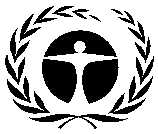 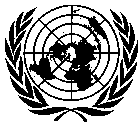 GENERALUNEP/OzL.Pro/ExCom/83/1/Add.110 May 2019ARABICORIGINAL: ENGLISHبرنامجالأمم المتحدةللبيئةلبرنامجالأمم المتحدةللبيئةلالبلدالمشروع الوكالةرقم الوثيقة للجنة التنفيذيةالمسألةطلب الشريحة للمرحلة الأولى والمرحلة الثانية من خطة إدارة إزالة المواد الهيدروكلوروفلوروكربونيةطلب الشريحة للمرحلة الأولى والمرحلة الثانية من خطة إدارة إزالة المواد الهيدروكلوروفلوروكربونيةطلب الشريحة للمرحلة الأولى والمرحلة الثانية من خطة إدارة إزالة المواد الهيدروكلوروفلوروكربونيةطلب الشريحة للمرحلة الأولى والمرحلة الثانية من خطة إدارة إزالة المواد الهيدروكلوروفلوروكربونيةطلب الشريحة للمرحلة الأولى والمرحلة الثانية من خطة إدارة إزالة المواد الهيدروكلوروفلوروكربونيةالصينخطة إدارة إزالة المواد الهيدروكلوروفلوروكربونية (المرحلة الأولى، تقارير مرحلية سنوية) تكييف هواء الغرفيونيدو83/22نظام مقترح لتخصيص تكاليف التشغيل الإضافيةالصين (شامل)خطة إدارة إزالة المواد الهيدروكلوروفلوروكربونية (المرحلة الثانية)يوئنديبي/يونيب/يونيدو/ البنك الدولي/ ألمانيا/ اليابان83/22تنقيح الاتفاق (المقرر 81/45)الصين (رغاوي البوليسترين المسحوبة بالضغط)خطة إدارة إزالة المواد الهيدروكلوروفلوروكربونية (المرحلة الثانية، الشريحة الثالثة)يونيدو/ألمانيا83/22شريحة تتعدى 5 ملايين. تم حل جميع المسائل الفنية والمتعلقة بالتكاليفالصين (تبريد صناعي وتجاري)خطة إدارة إزالة المواد الهيدروكلوروفلوروكربونية (المرحلة الثانية، الشريحة الثالثة)يوئنديبي83/22شريحة تتعدى 5 ملايين. تم حل جميع المسائل الفنية والمتعلقة بالتكاليفالصين (الخدمة)خطة إدارة إزالة المواد الهيدروكلوروفلوروكربونية (المرحلة الثانية، الشريحة الثالثة)يونيب/اليابان/ألمانيا83/22تم حل جميع المسائل الفنية والمتعلقة بالتكاليفالصين (المذيبات)خطة إدارة إزالة المواد الهيدروكلوروفلوروكربونية (المرحلة الثانية، الشريحة الثالثة)يوئنديبي83/22تم حل جميع المسائل الفنية والمتعلقة بالتكاليفالكويتخطة إدارة إزالة المواد الهيدروكلوروفلوروكربونية (المرحلة الأولى، الشريحة الثالثة)يونيب ويونيدو83/29تمديد المرحلة الأولى وتنقيح الاتفاق. تم حل جميع المسائل الفنية والمتعلقة بالتكاليفالمغربخطة إدارة إزالة المواد الهيدروكلوروفلوروكربونية (المرحلة الأولى، الشريحة الثالثة)يونيدو83/32تمديد المرحلة الأولى وتنقيح الاتفاق. تم حل جميع المسائل الفنية والمتعلقة بالتكاليف